CES Monthly meeting - March 4, 2019Flavin Glover: Combining Log Cabins and PatchworkThe quiltsThe SlideshowShow and Tell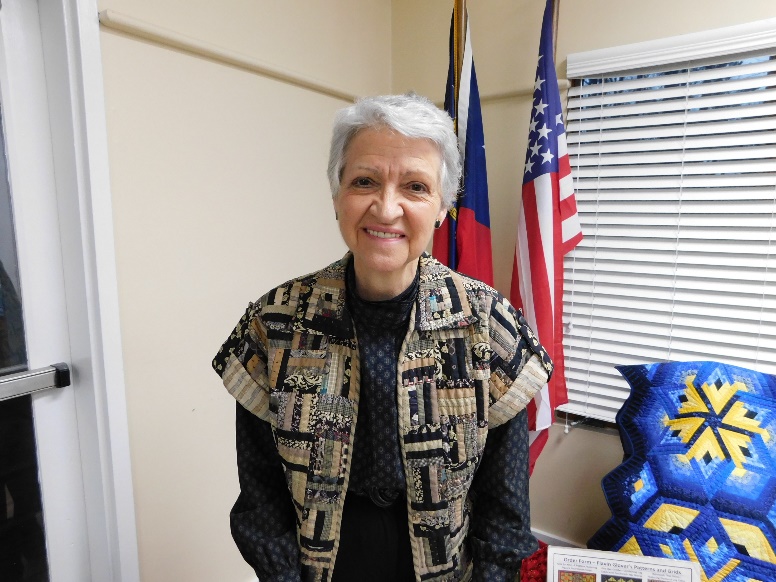 Flavin Glover—Combining Log Cabins and Patchworkhttp://www.flavinglover.com/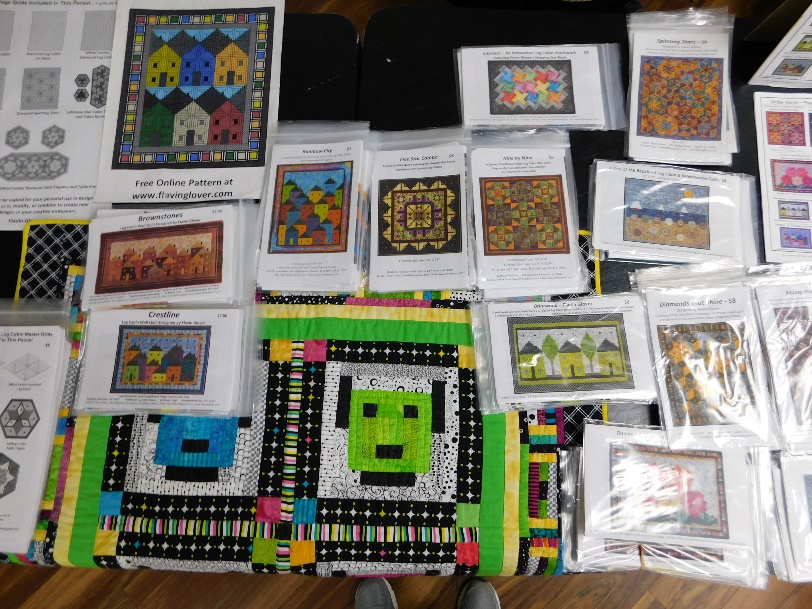 All the pretty patterns she brought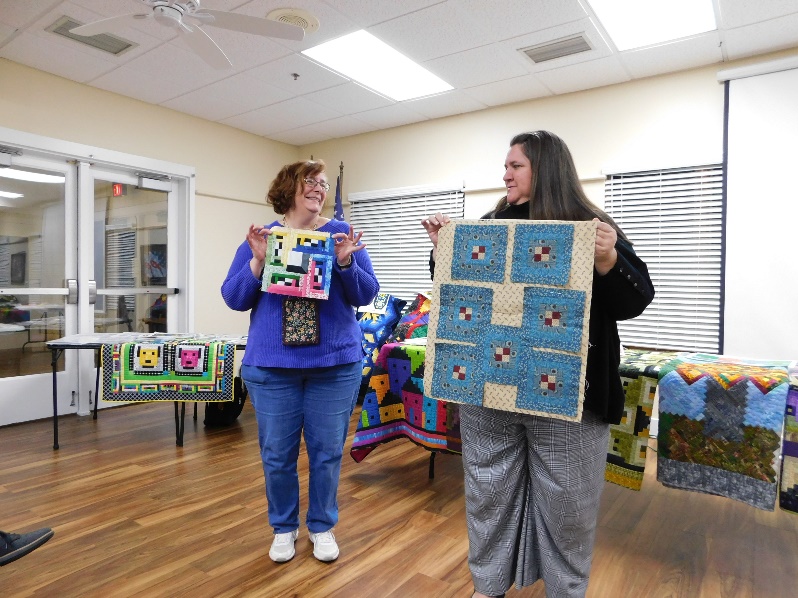 Samples from the workshop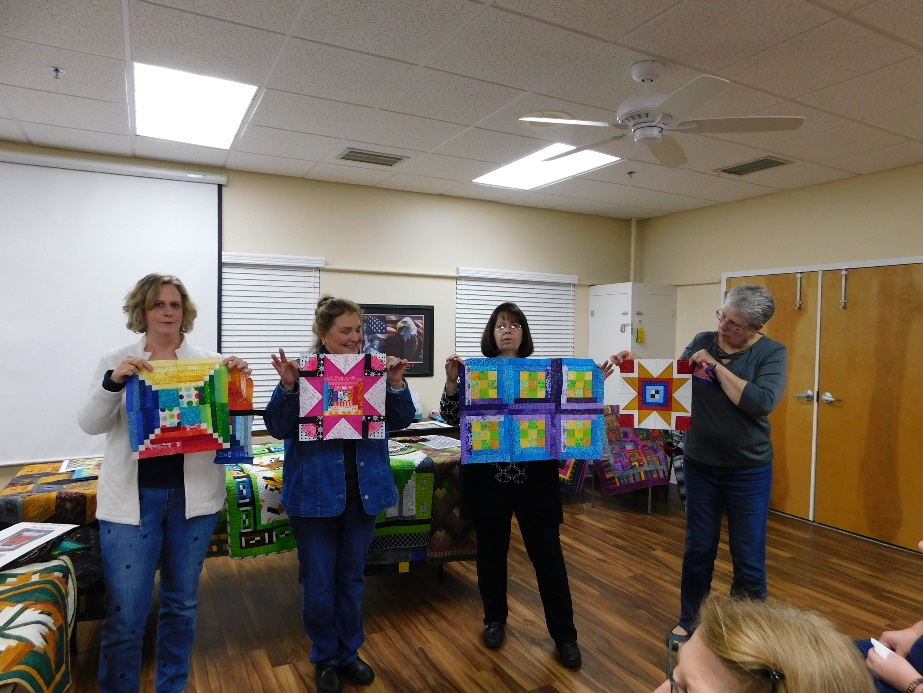 Samples from the workshop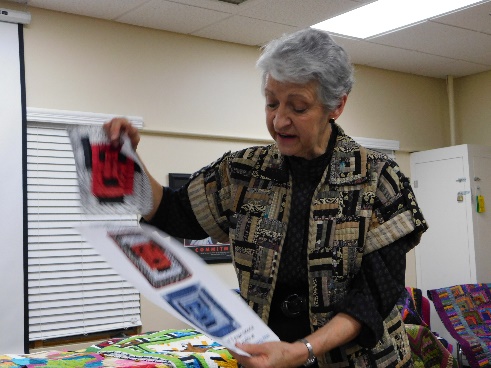 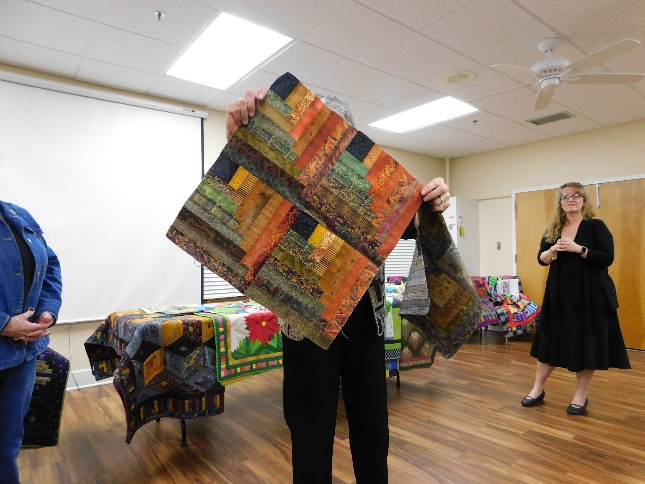 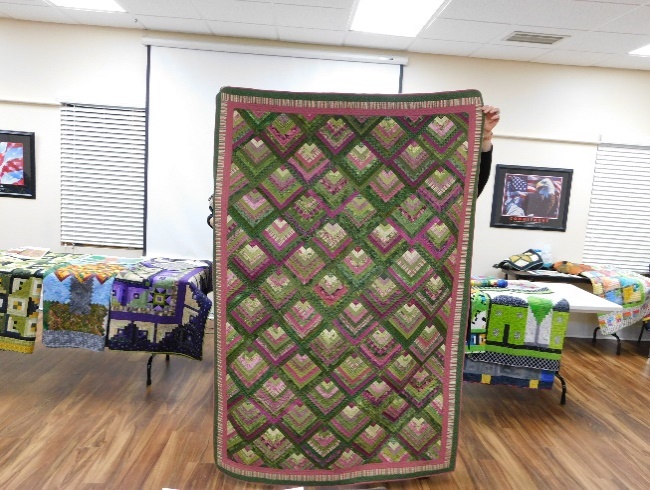 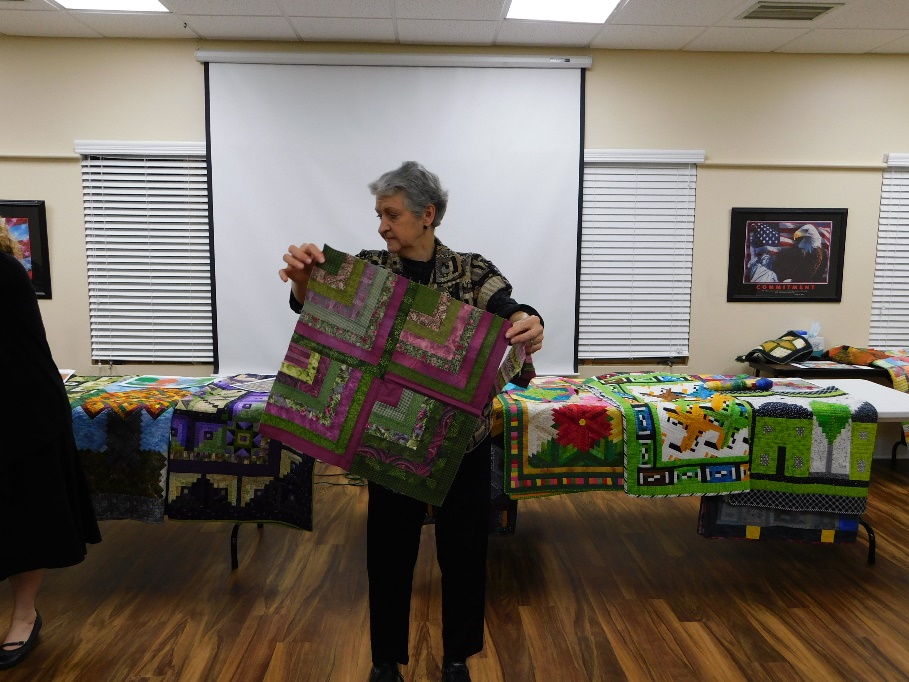 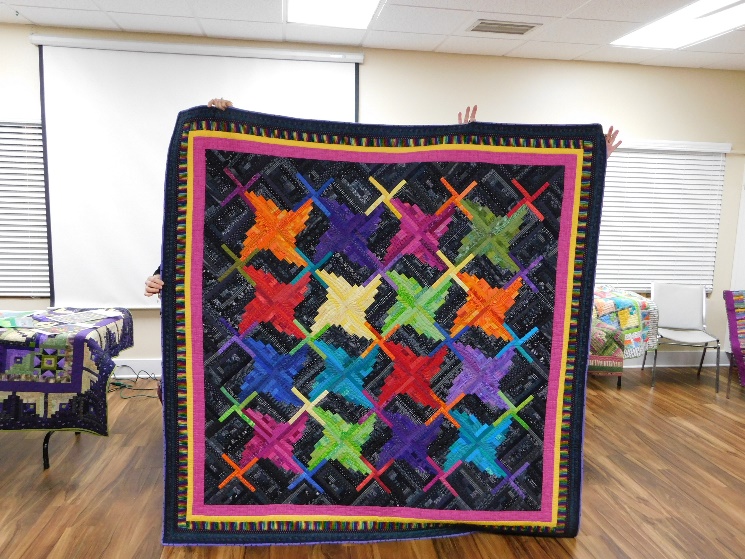 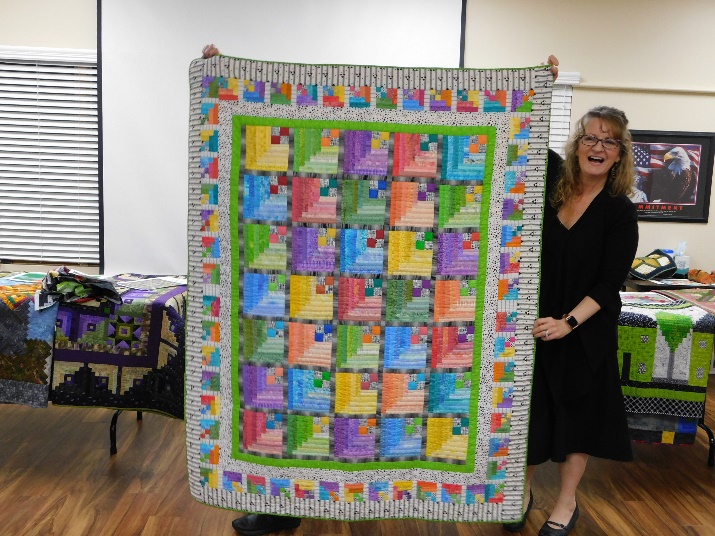 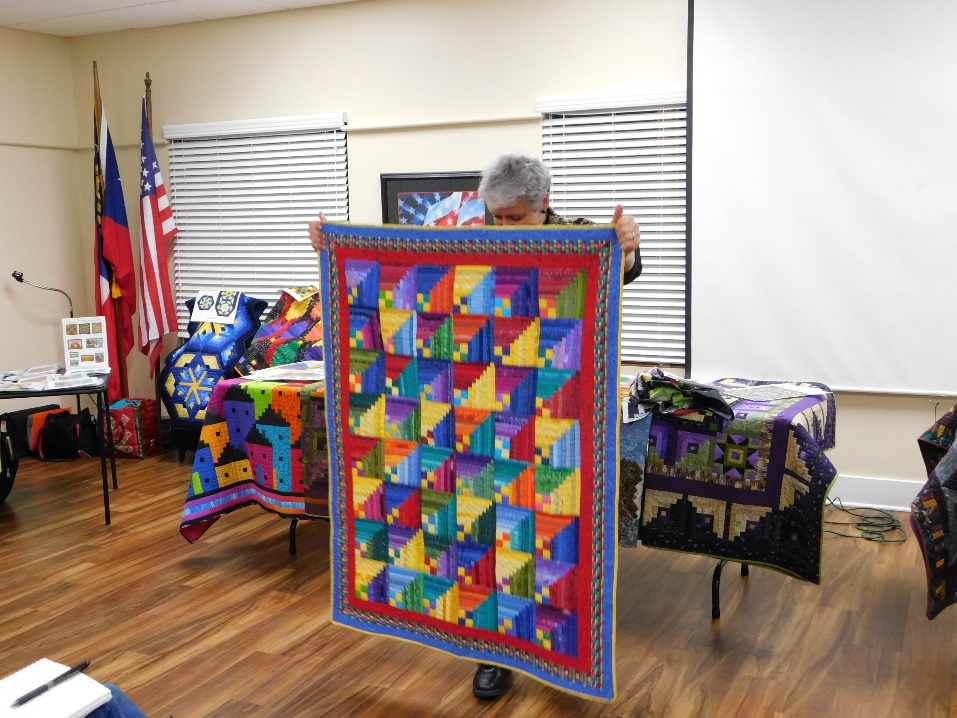 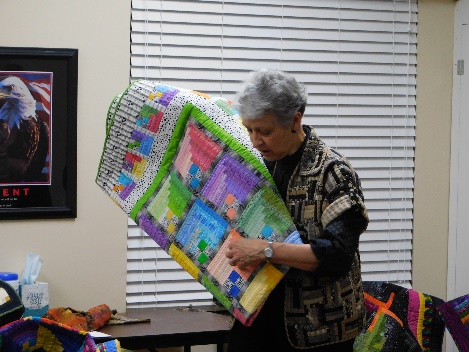 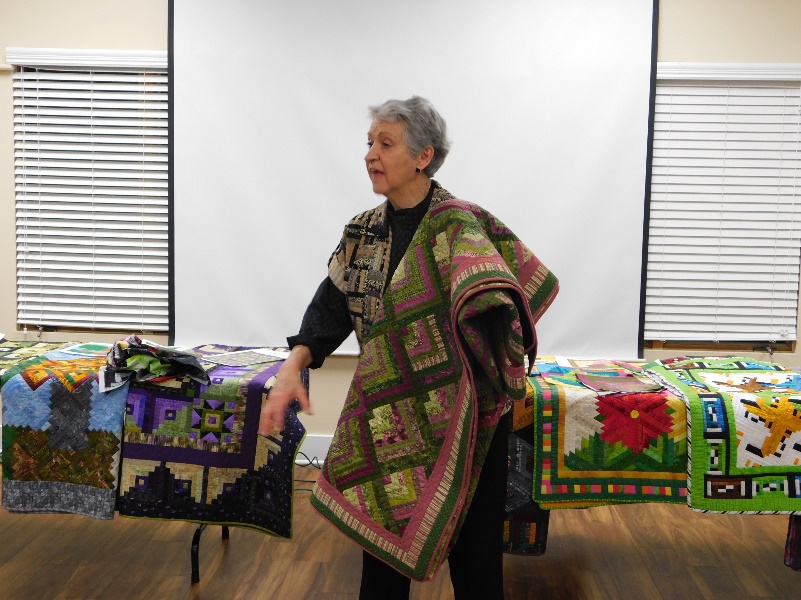 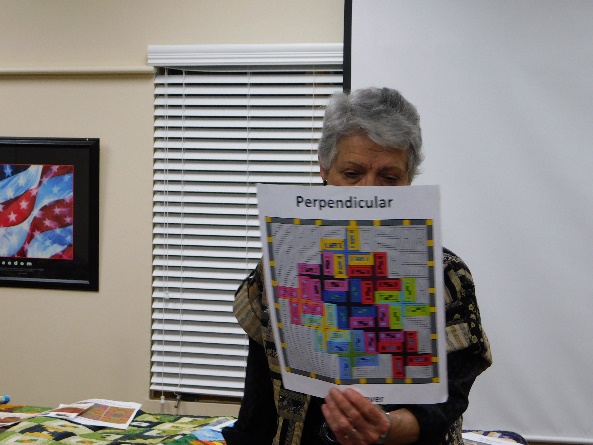 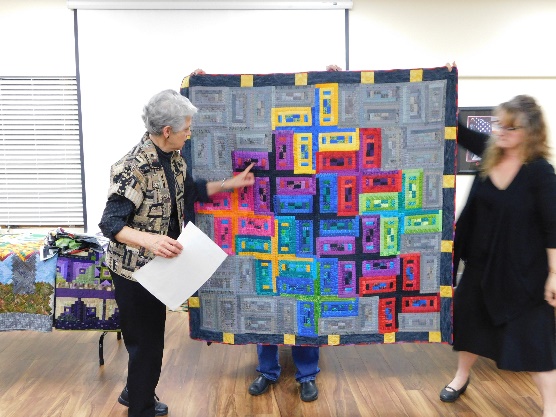 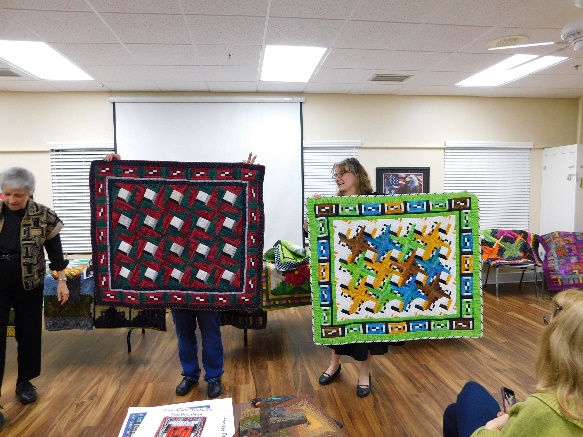 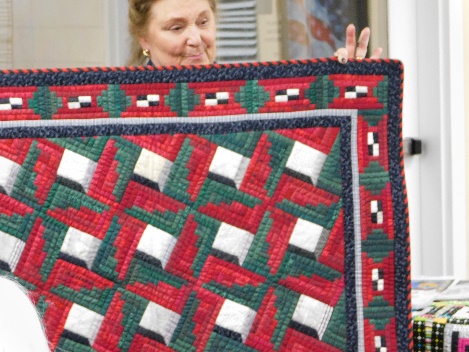 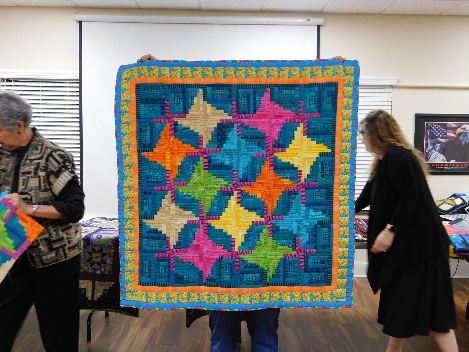 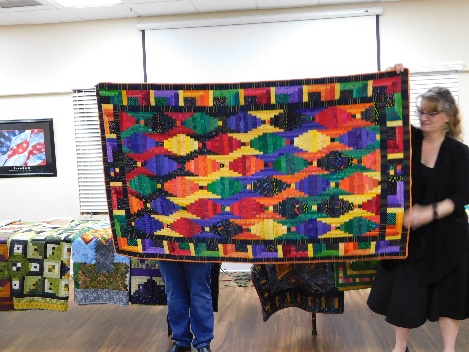 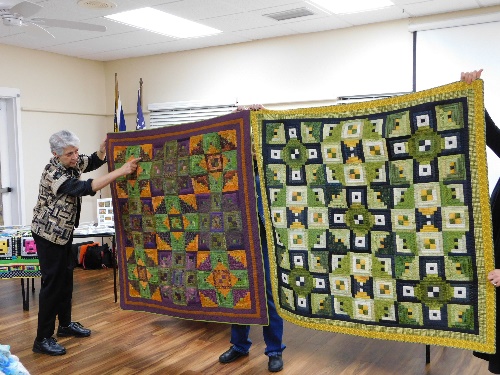 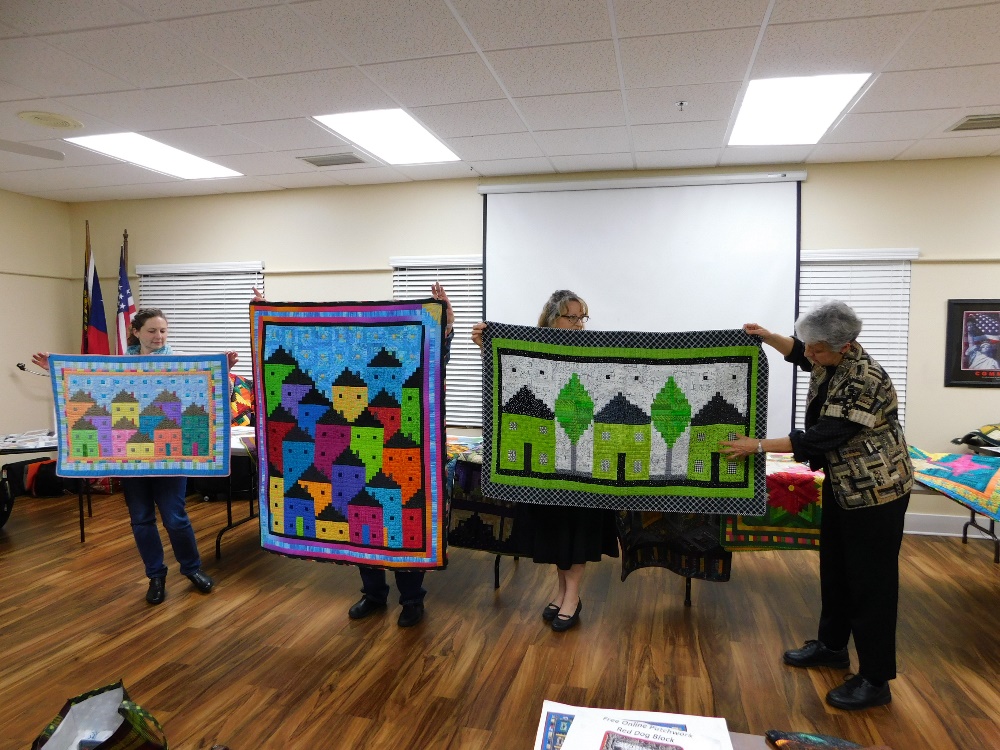 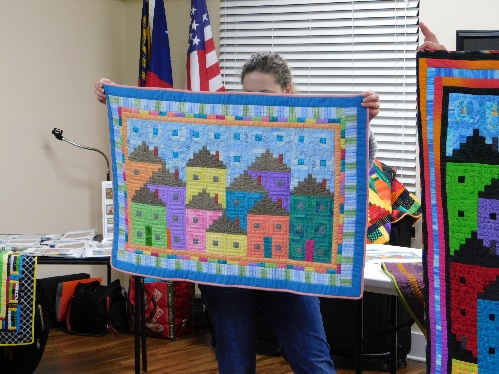 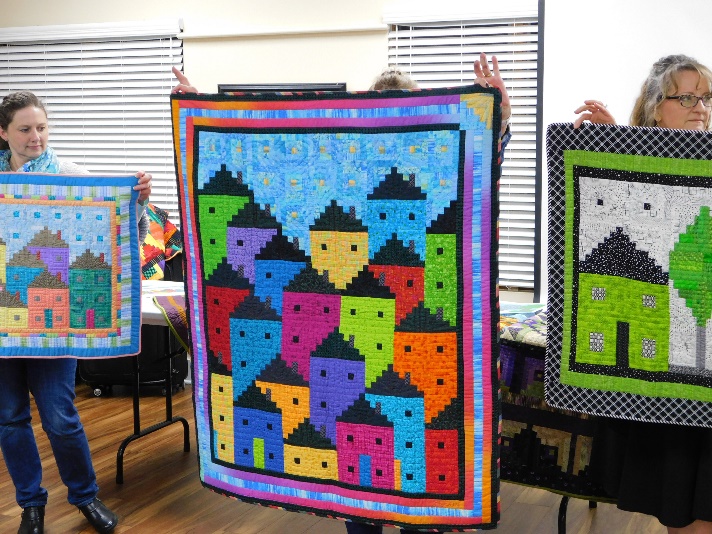 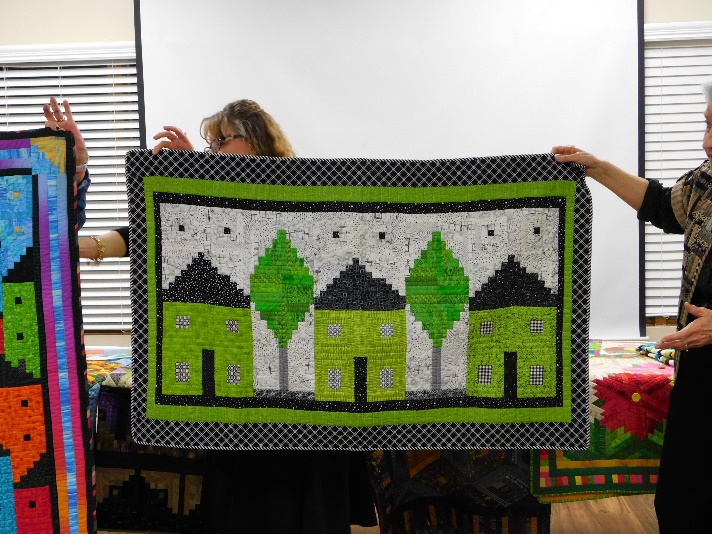 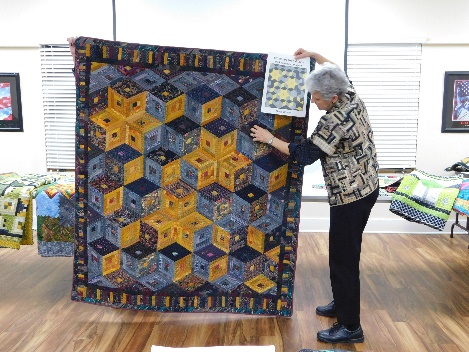 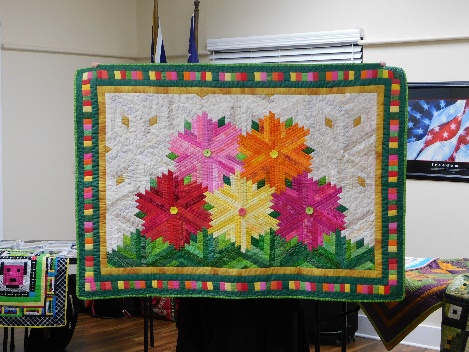 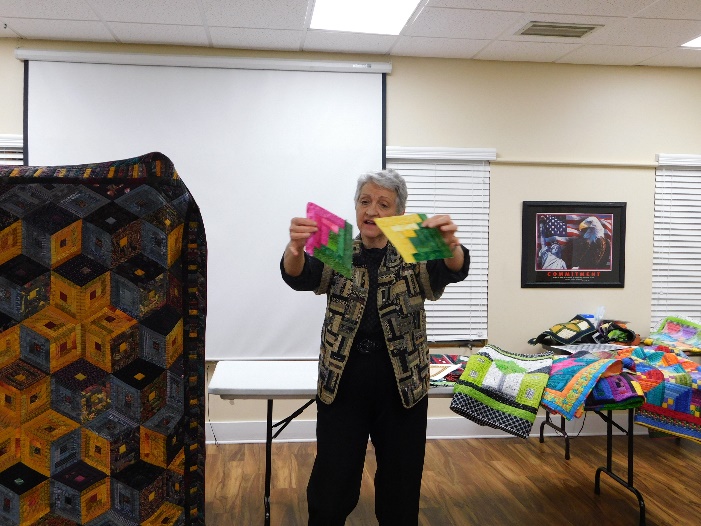 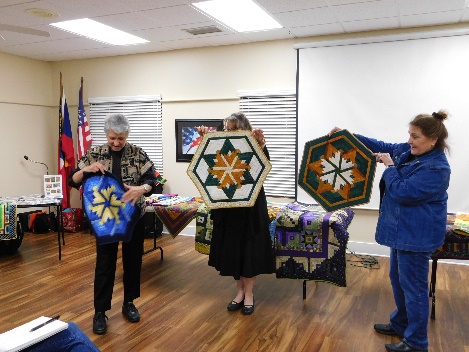 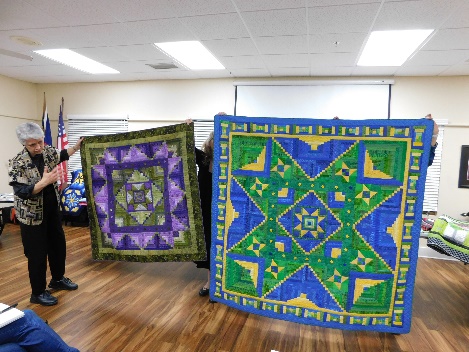 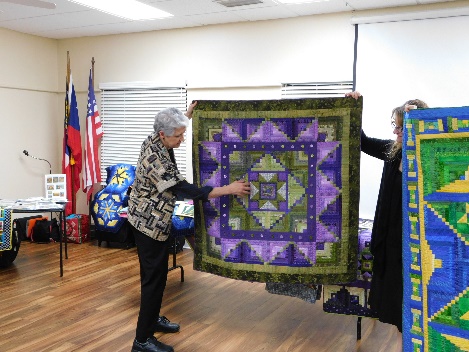 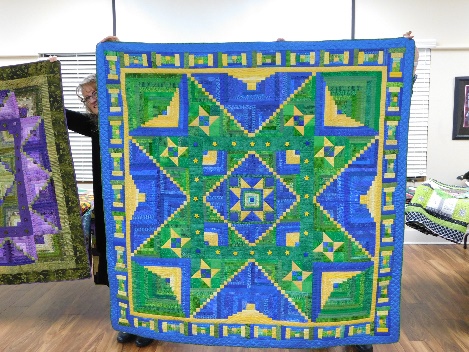 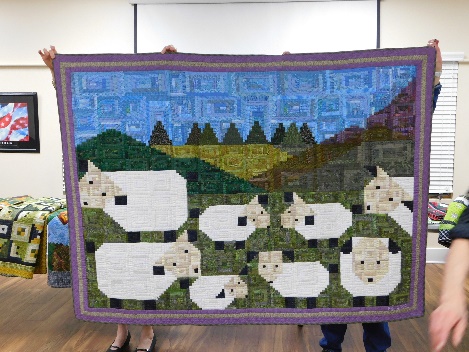 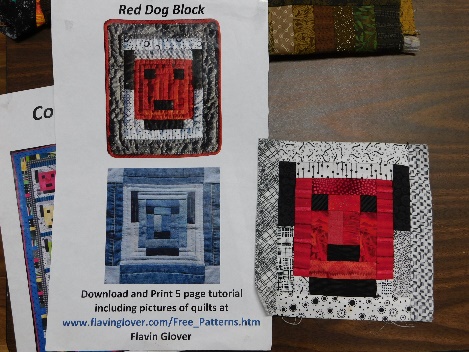 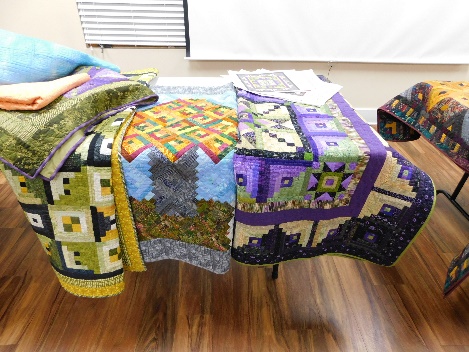 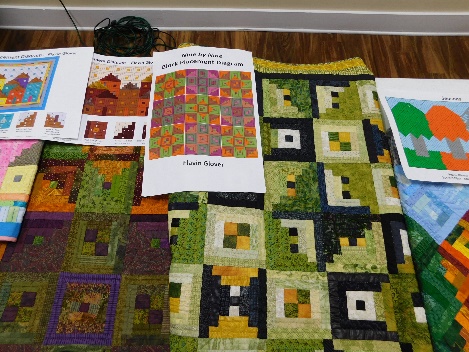 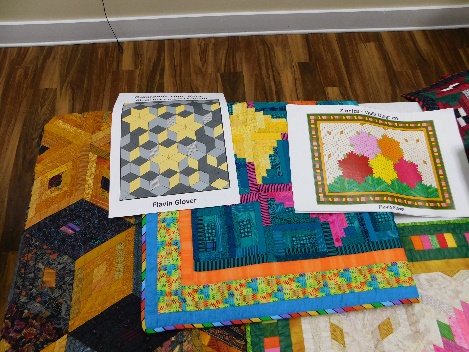 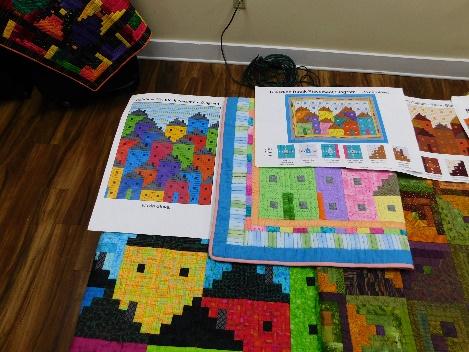 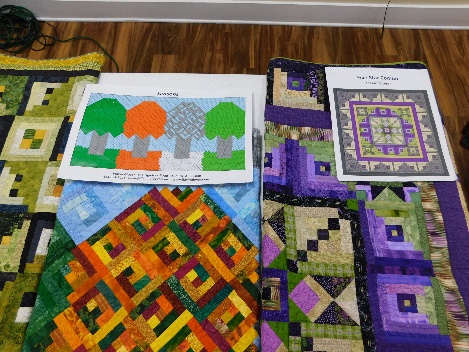 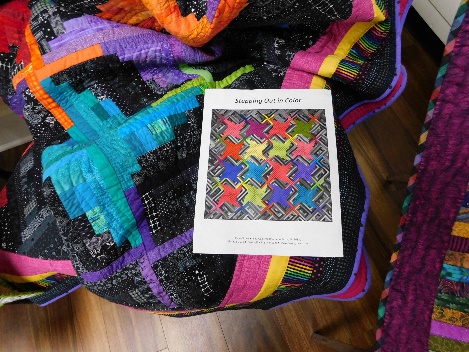 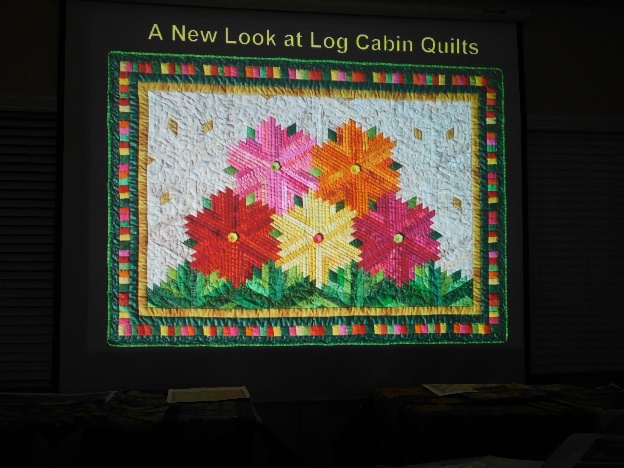 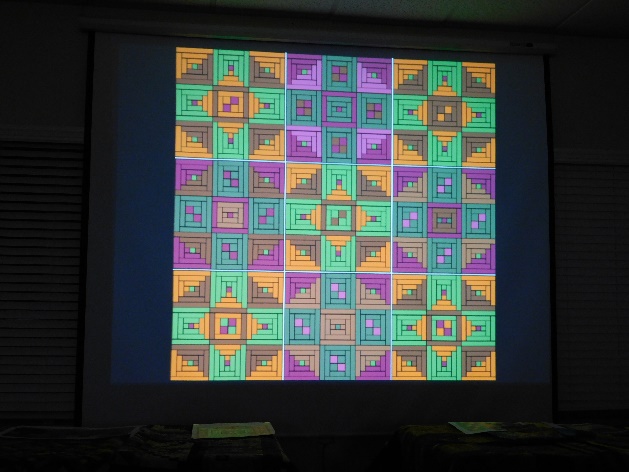 Color study / block placement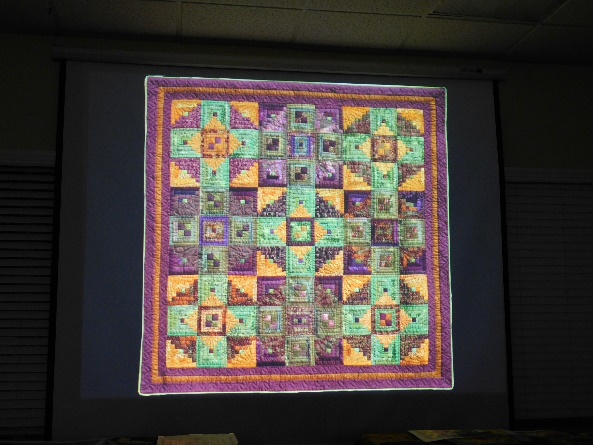 The quilt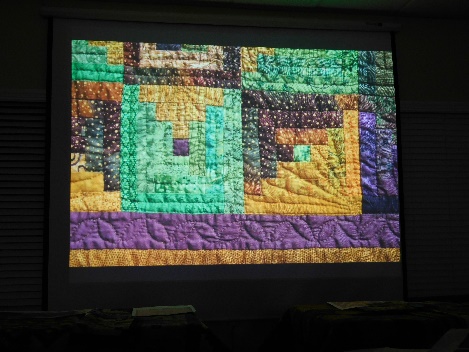 Close-up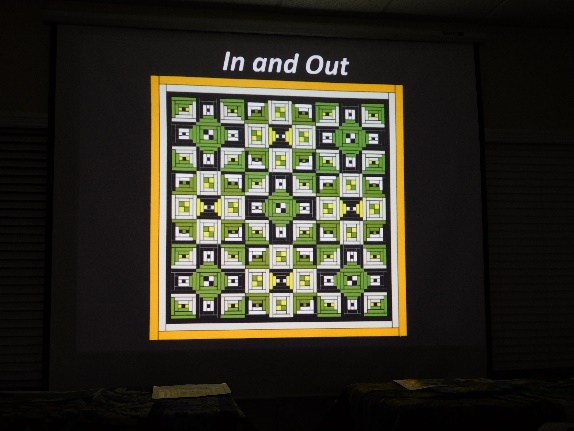 Color study / block placement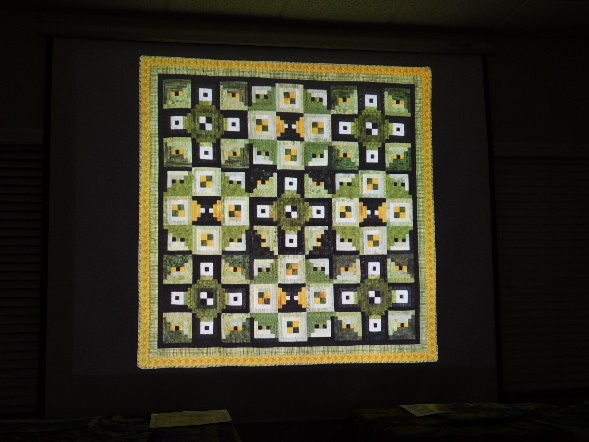 The quilt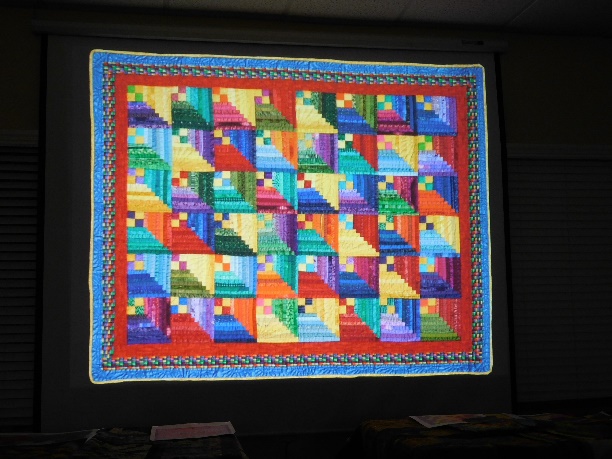 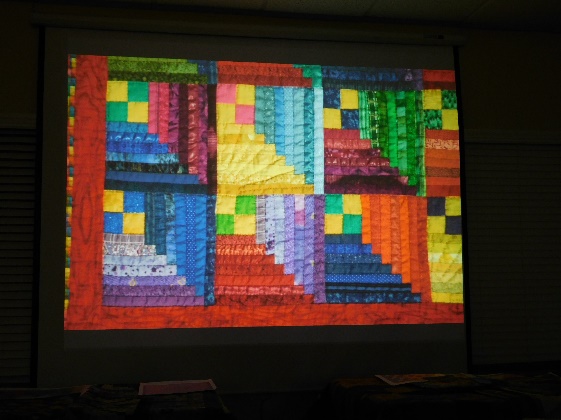 Close-up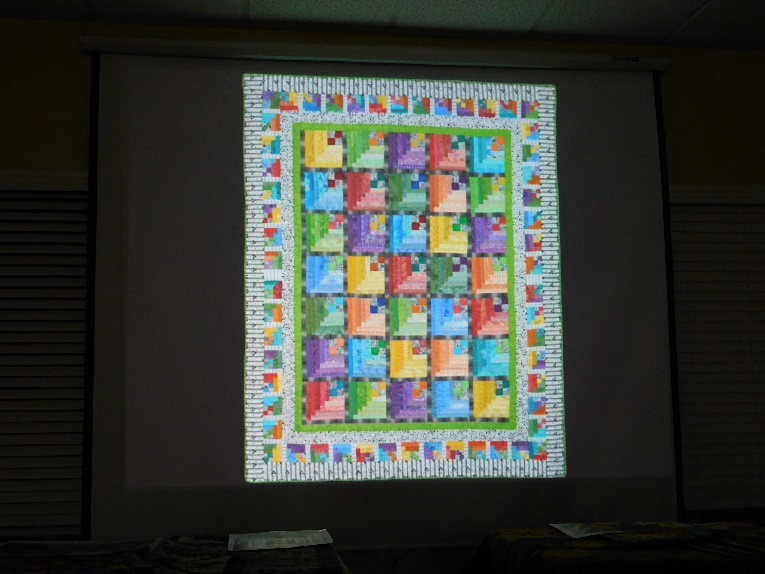 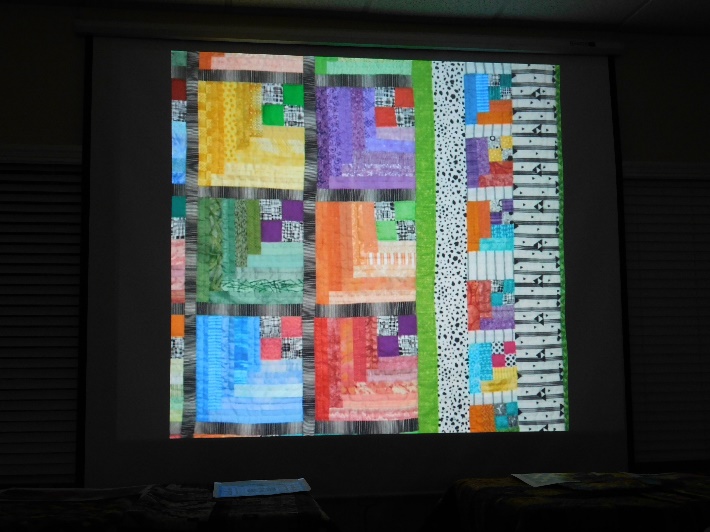 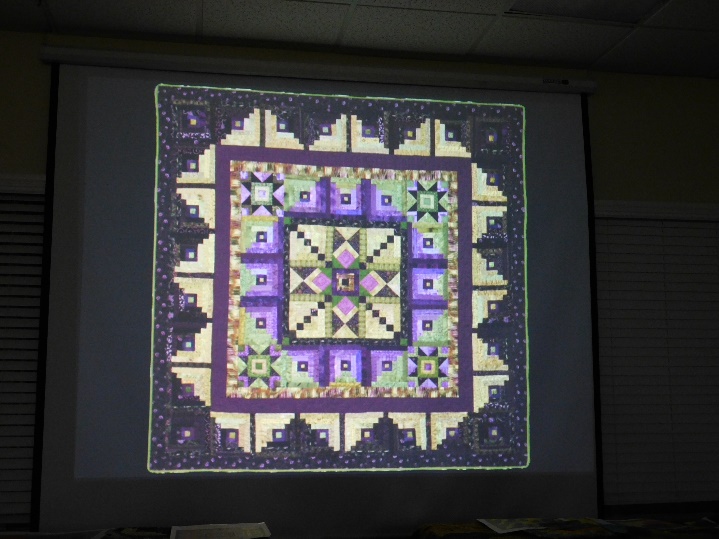 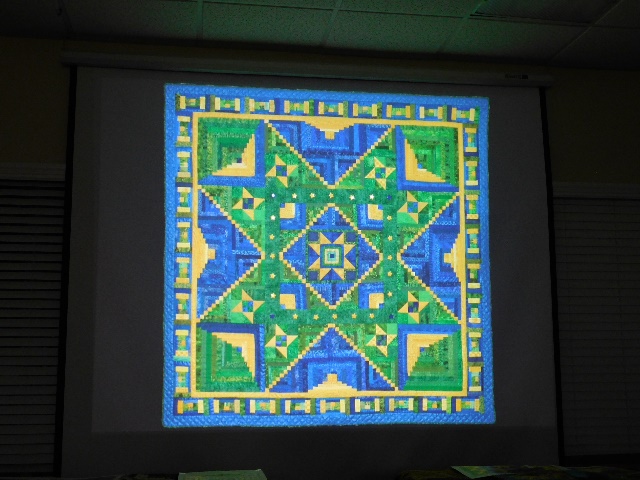 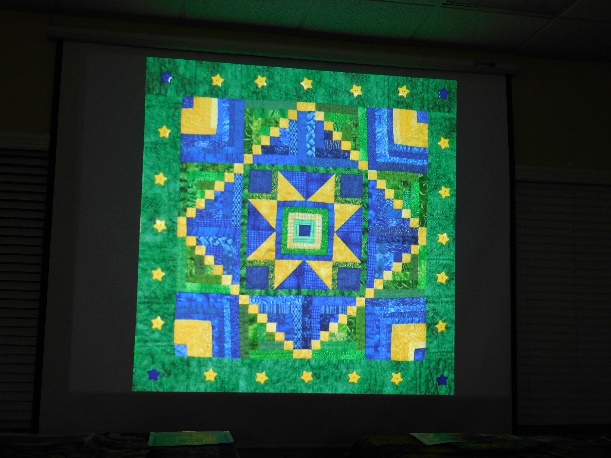 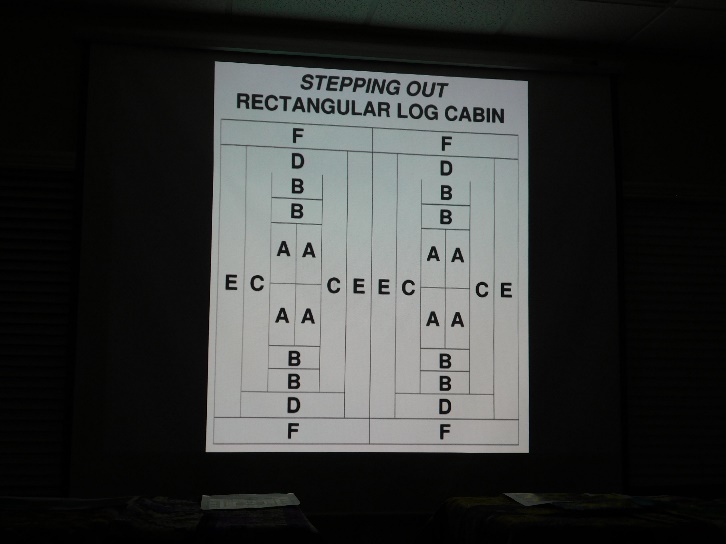 The Block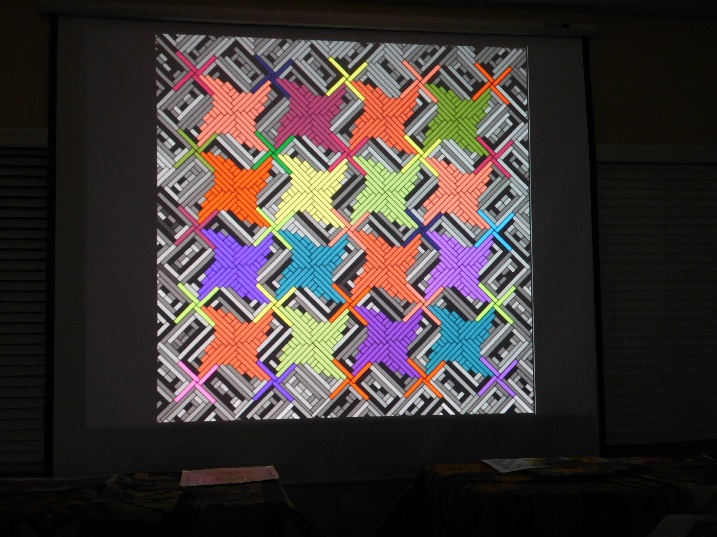 Color study / block placement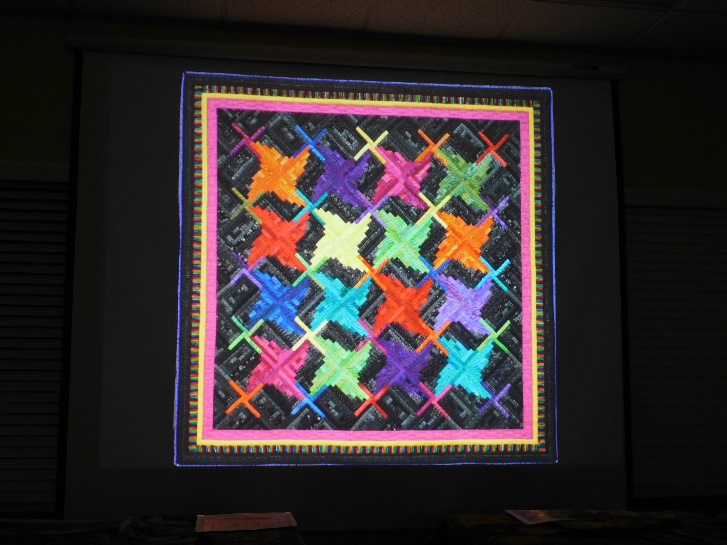 The quilts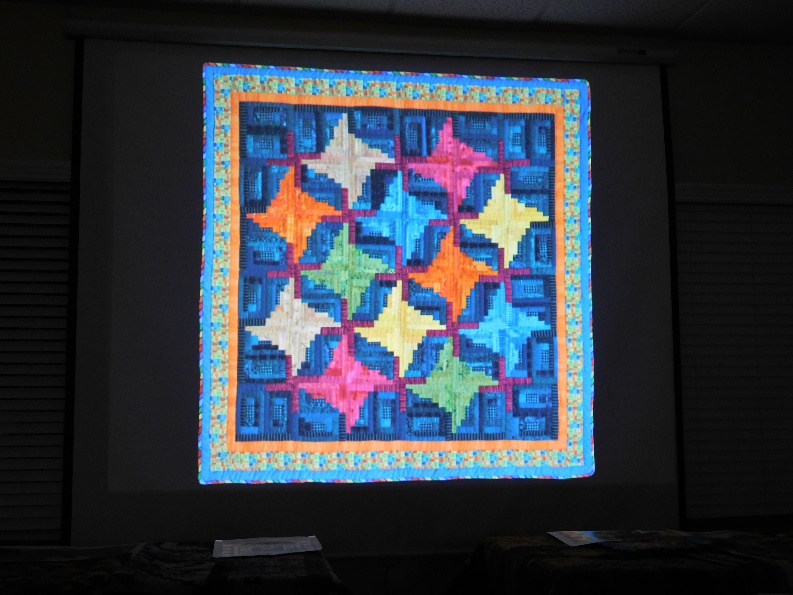 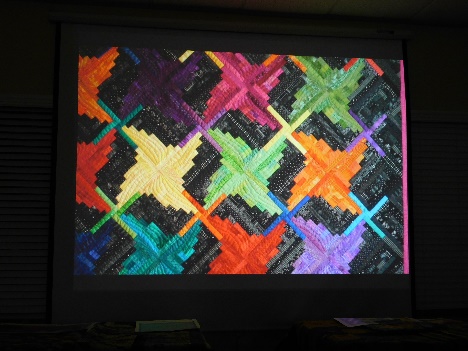 Close-up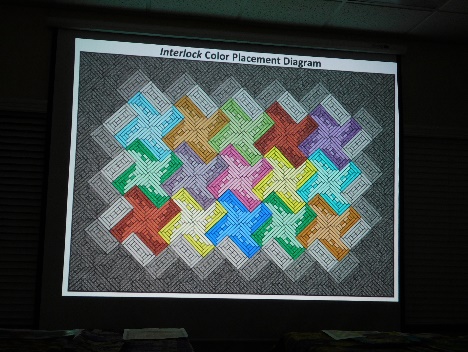 Color study / block placement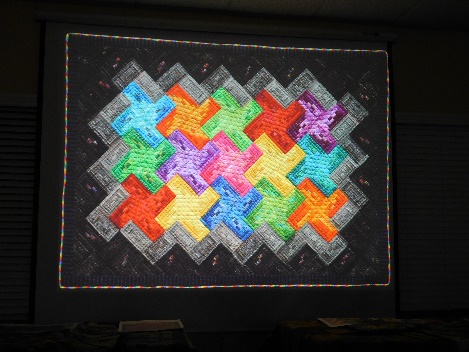 The quilt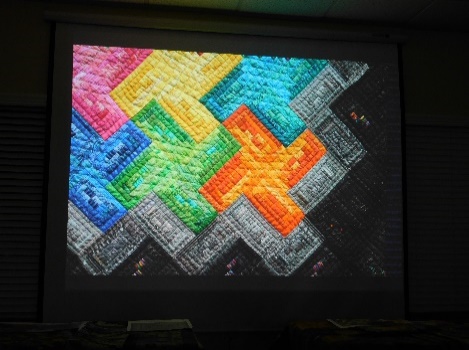 Close-up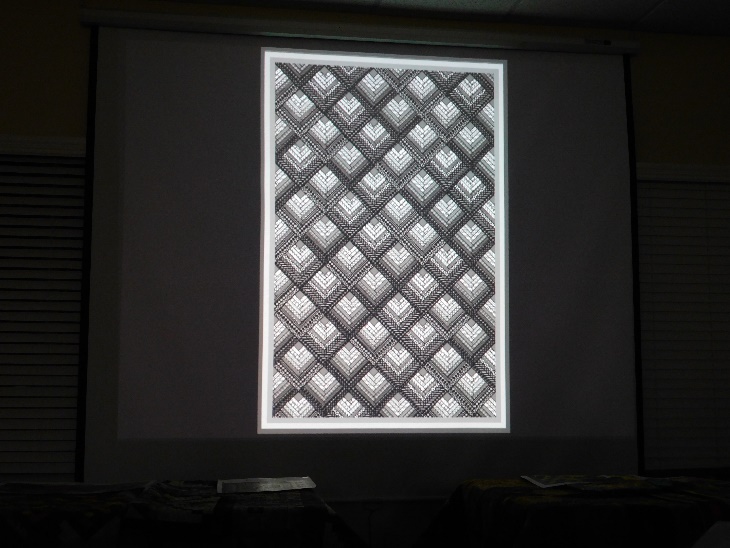 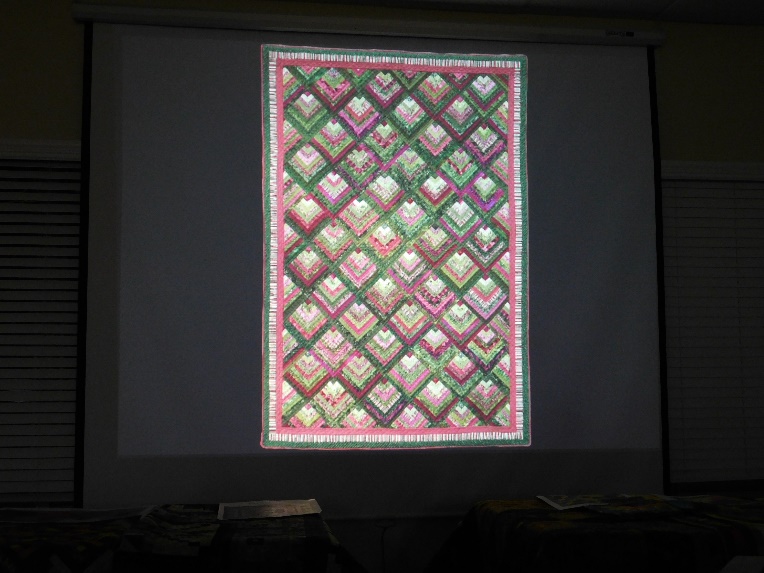 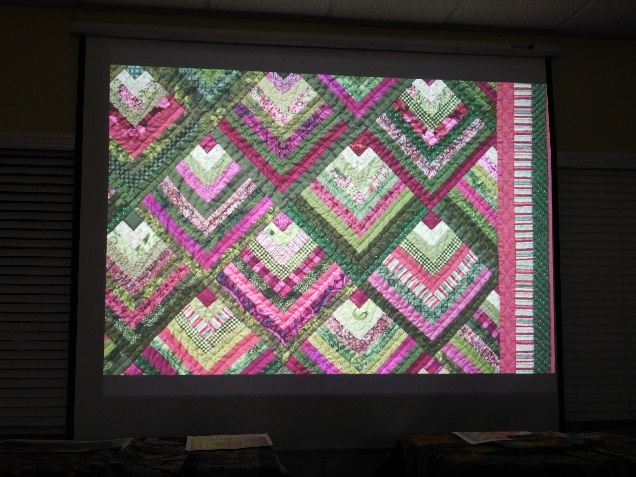 Close-up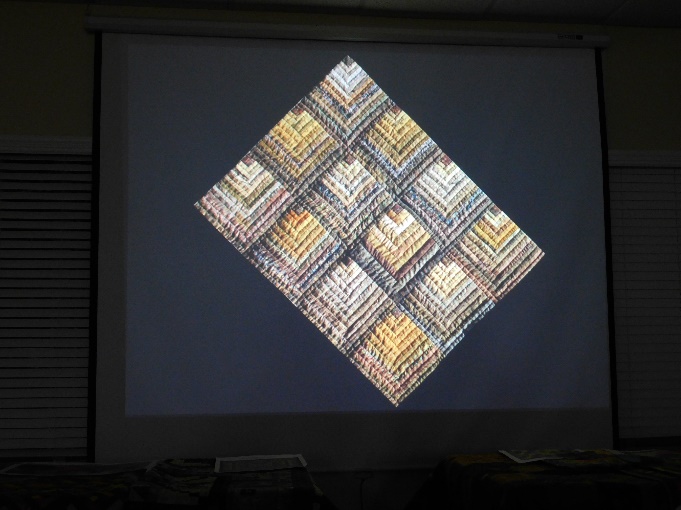 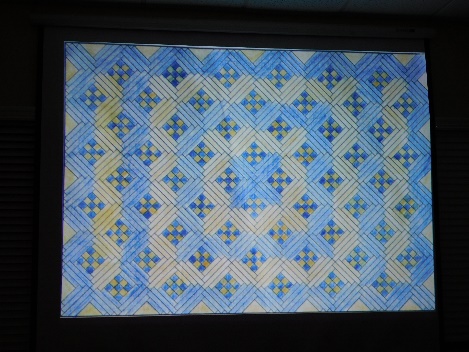 Color study / block placement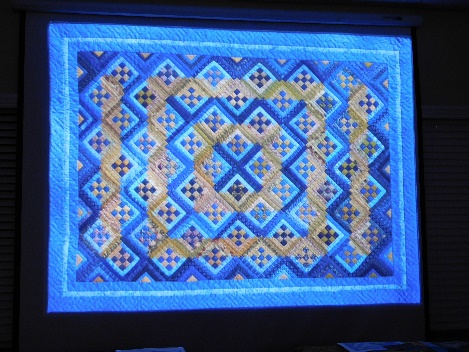 The quilt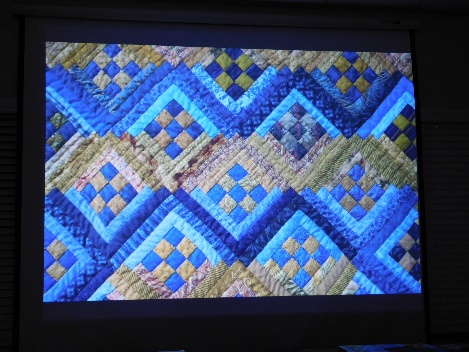 Close-up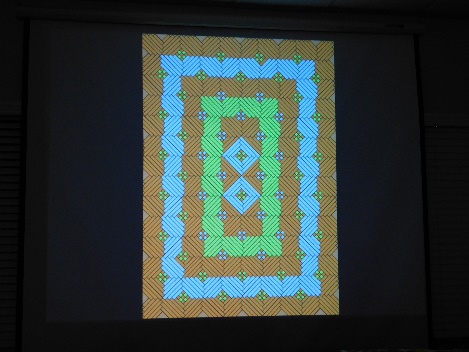 Color study / block placement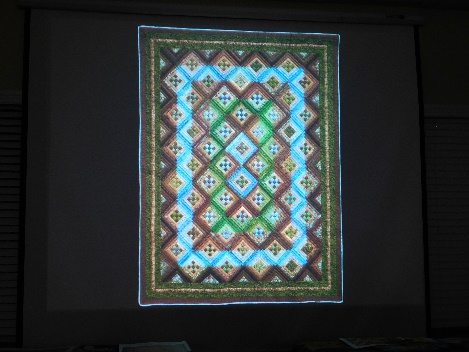 The Quilt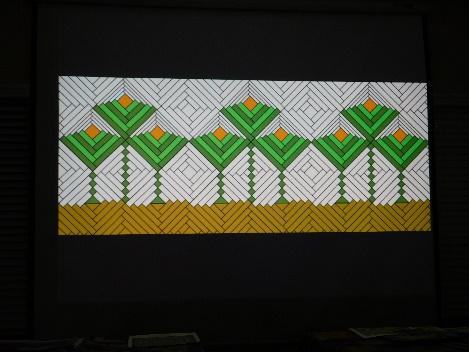 Color study / block placement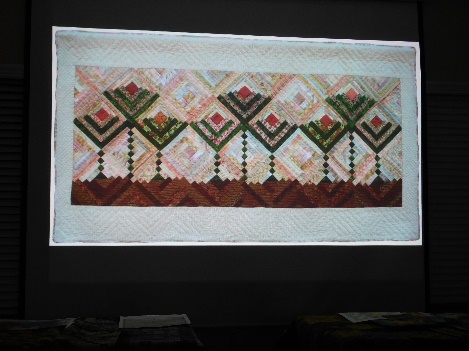 The quilt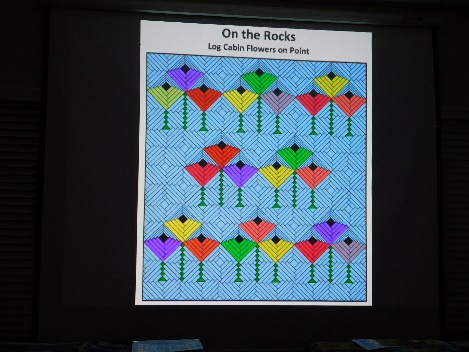 Pattern variation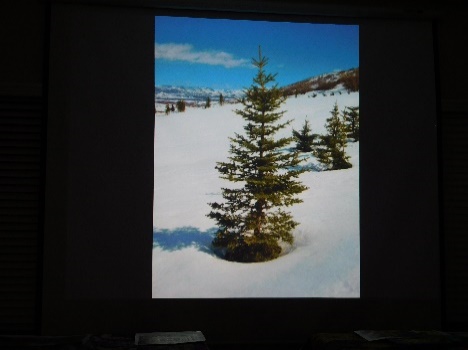 Inspiration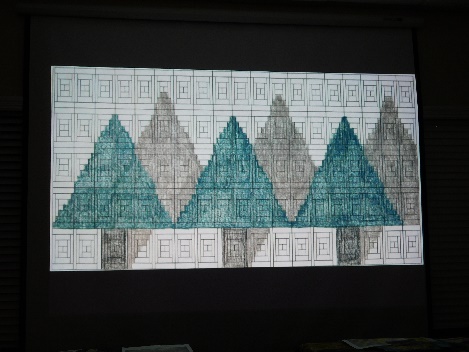 Color study / block placement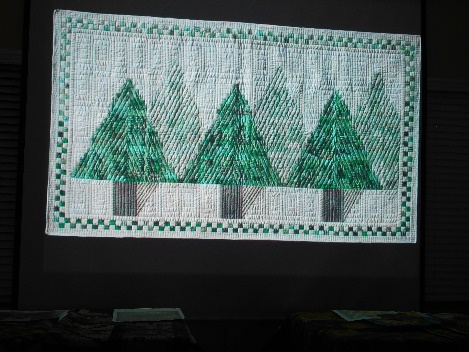 The quilt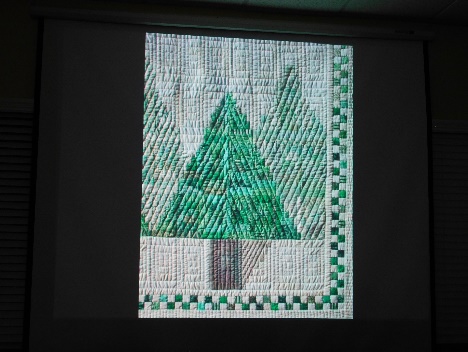 Close-up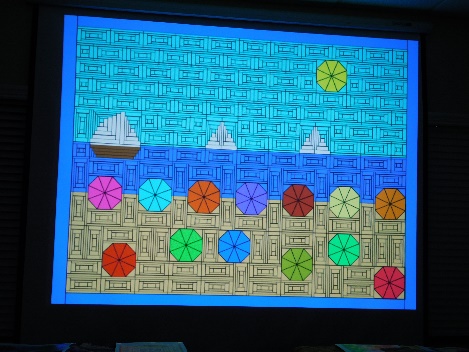 Color study / block placement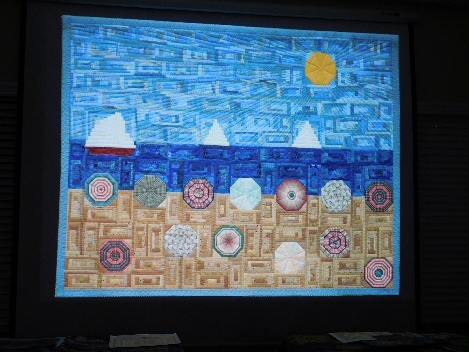 The quilt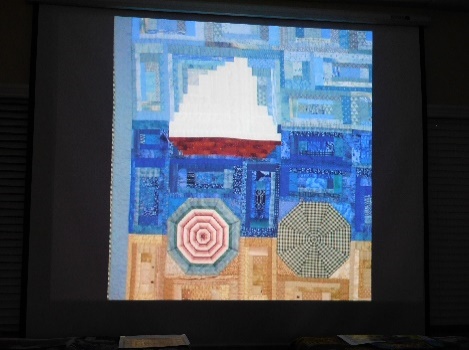 Close up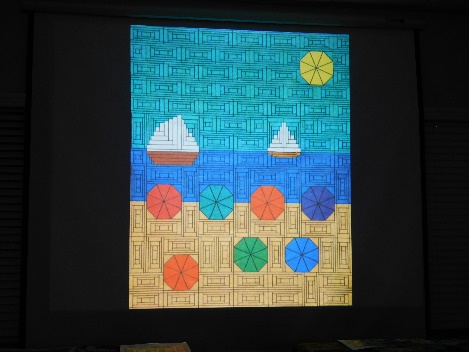 Pattern variation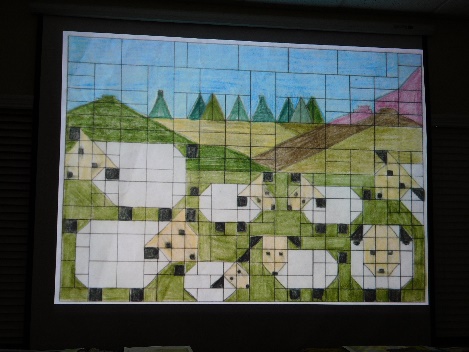 Color study / block placement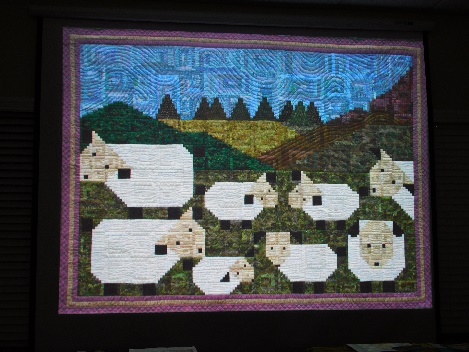 The quilt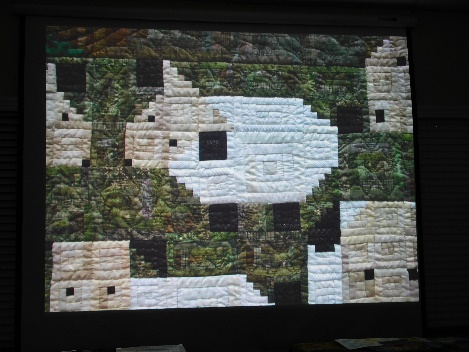 Close-up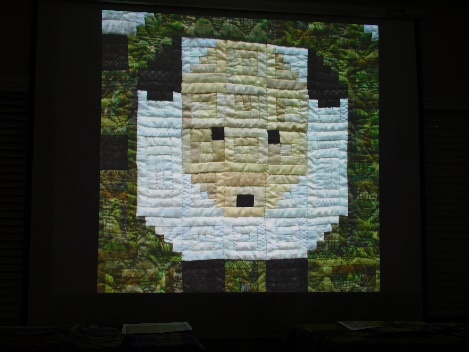 Close-up of Big Mama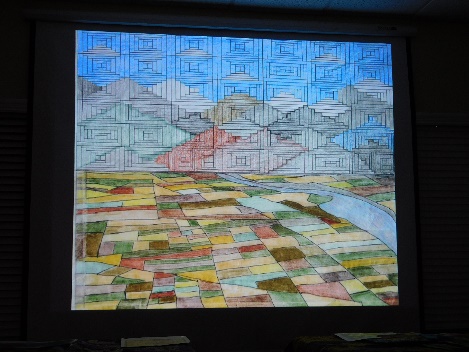 Color study / block placement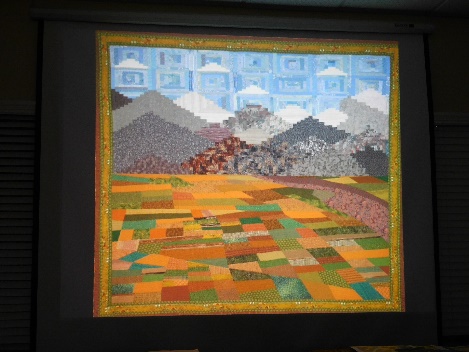 The quilt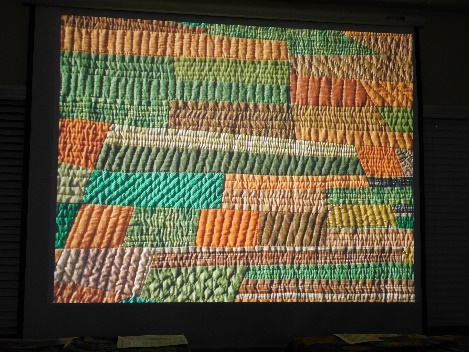 Close-up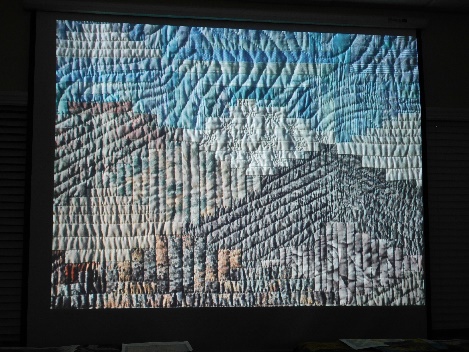 Close-up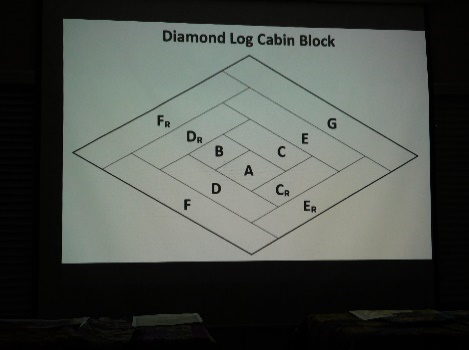 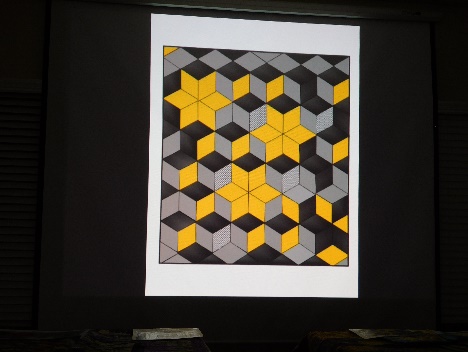 Color study / block placement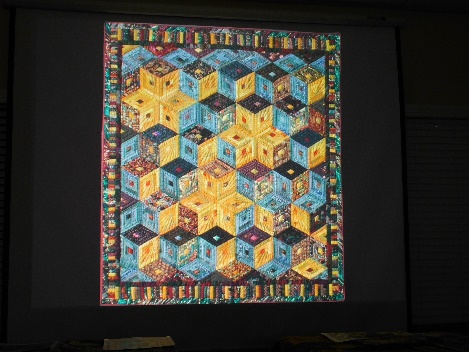 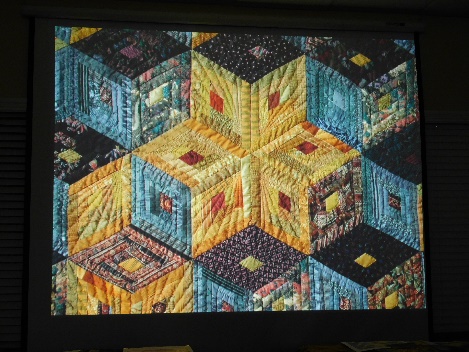 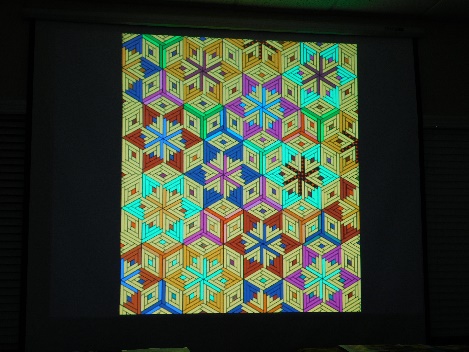 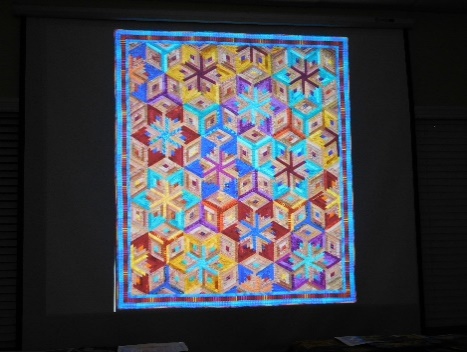 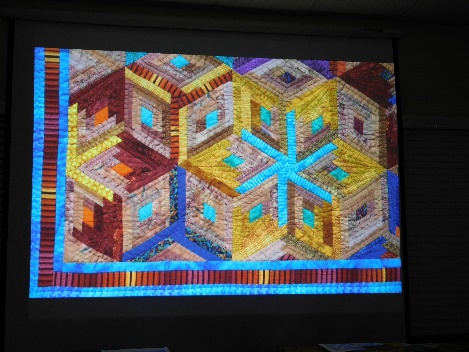 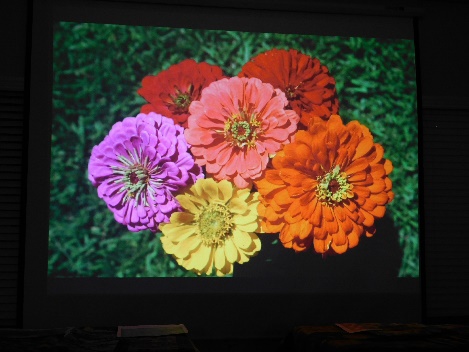 Inspiriation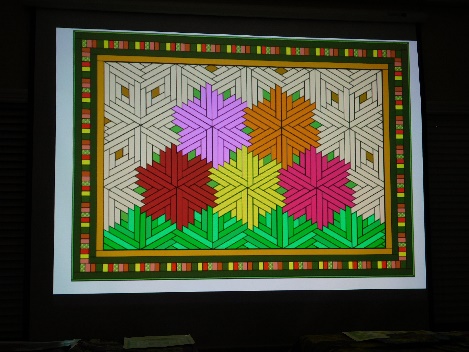 Color study / block placement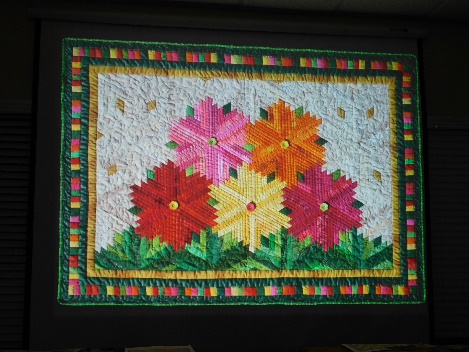 The quilt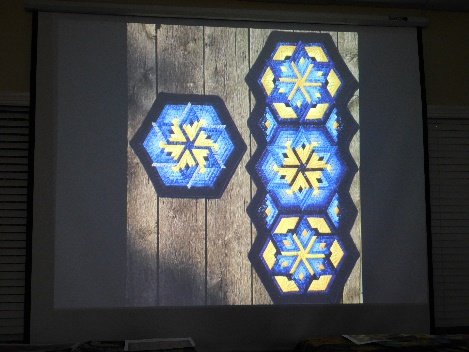 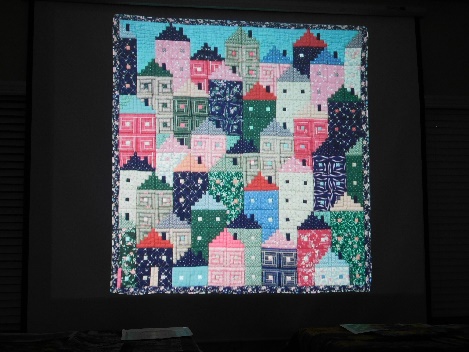 Color study / block placement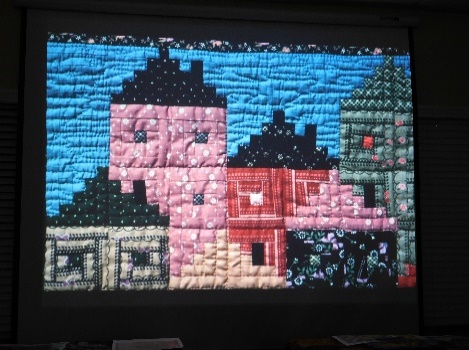 The quilt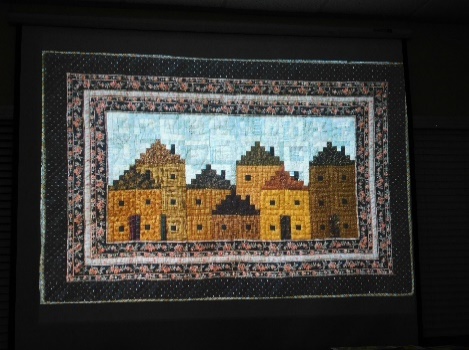 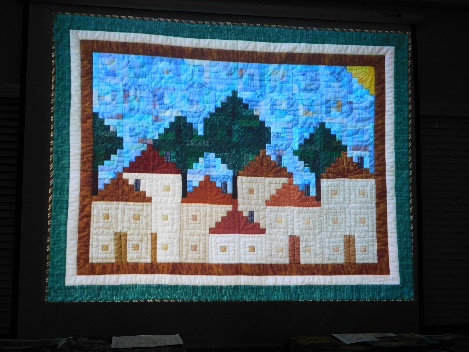 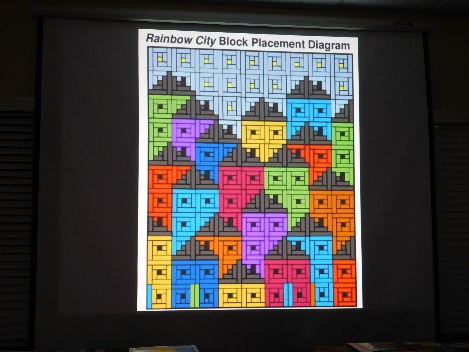 Color study / block placement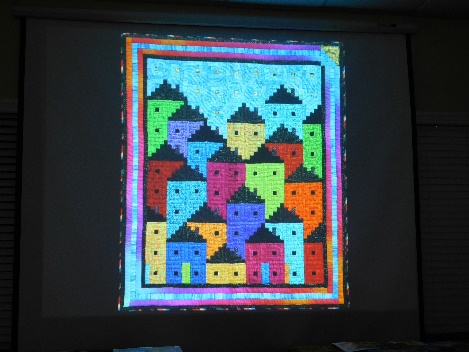 The Quilt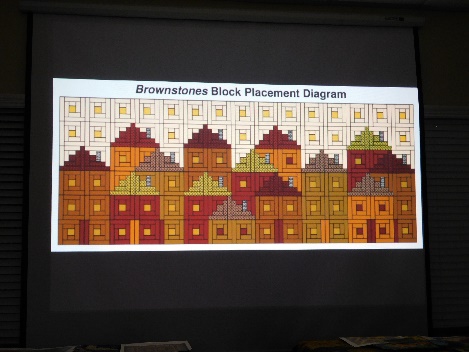 Color study / block placement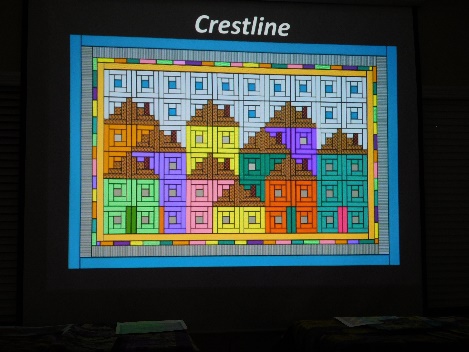 Color study / block placement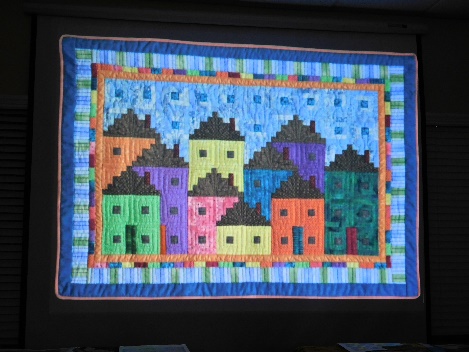 Quilt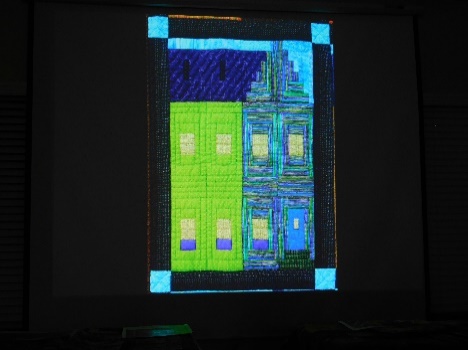 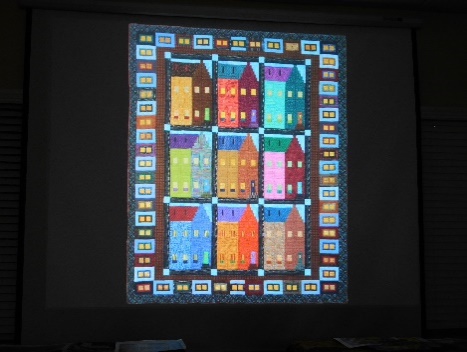 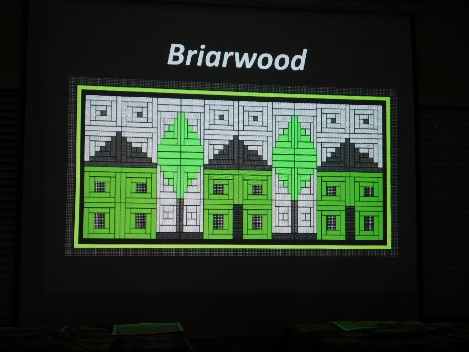 Color study / block placement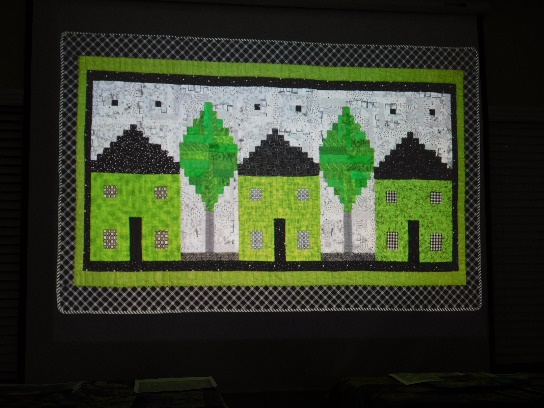 Quilt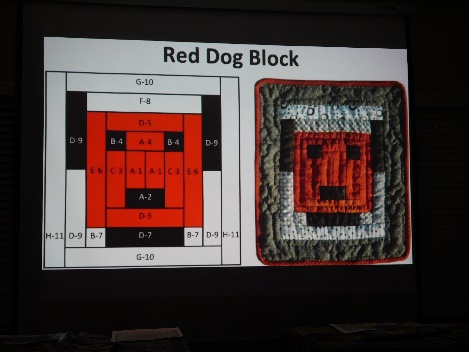 Color study / block placement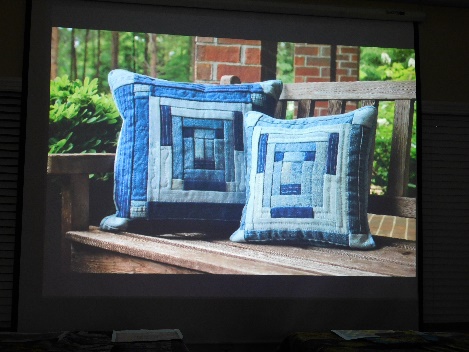 Pillows made with denim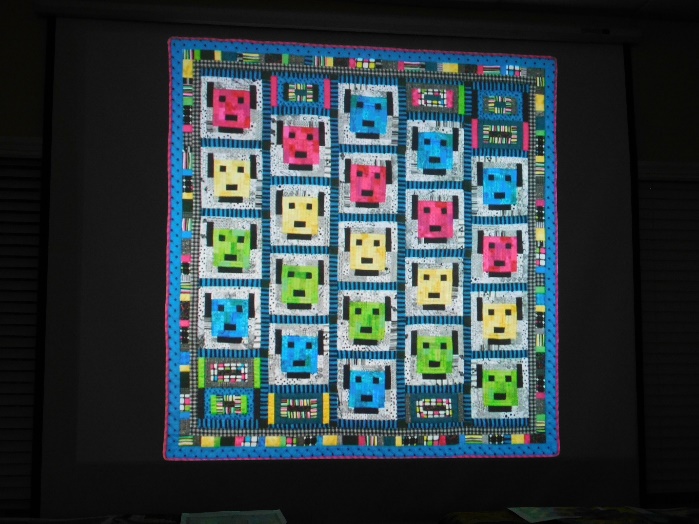 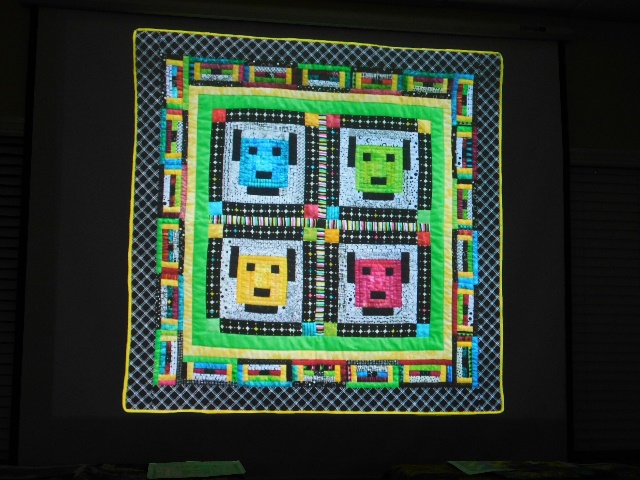 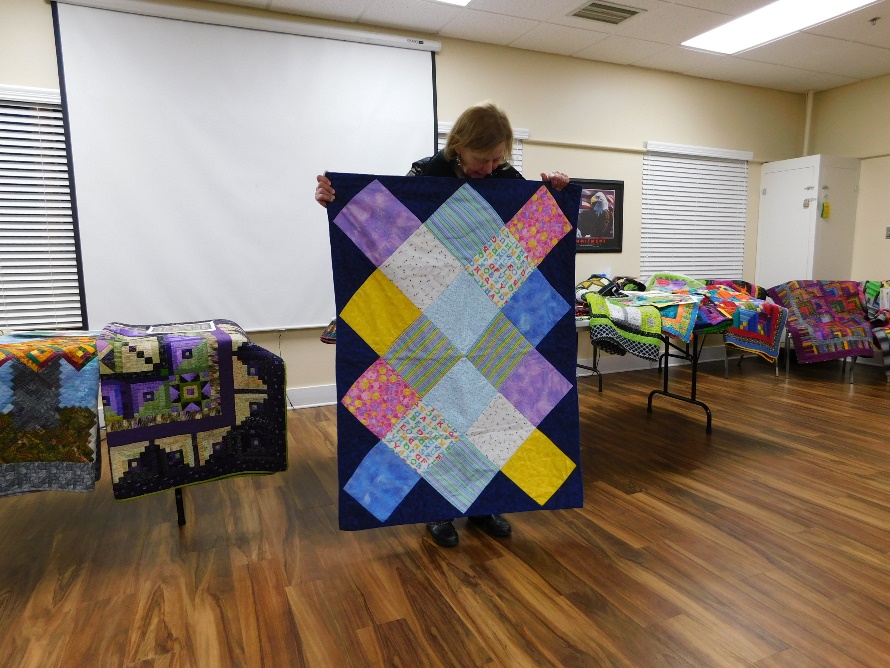 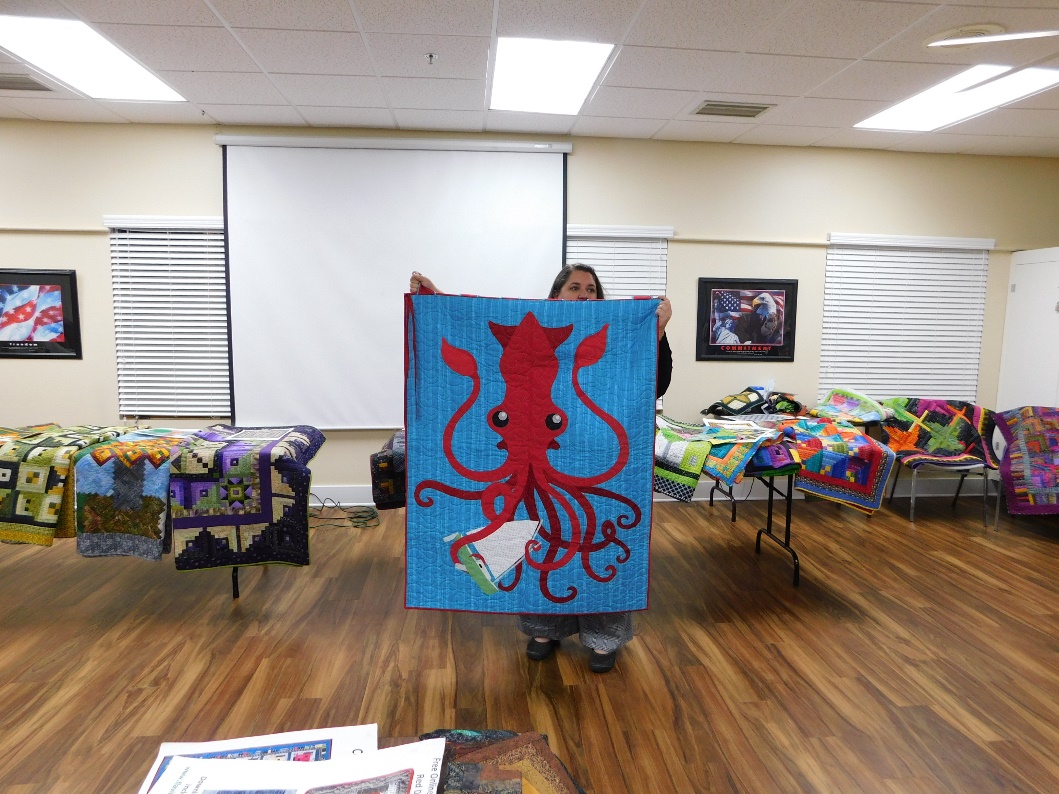 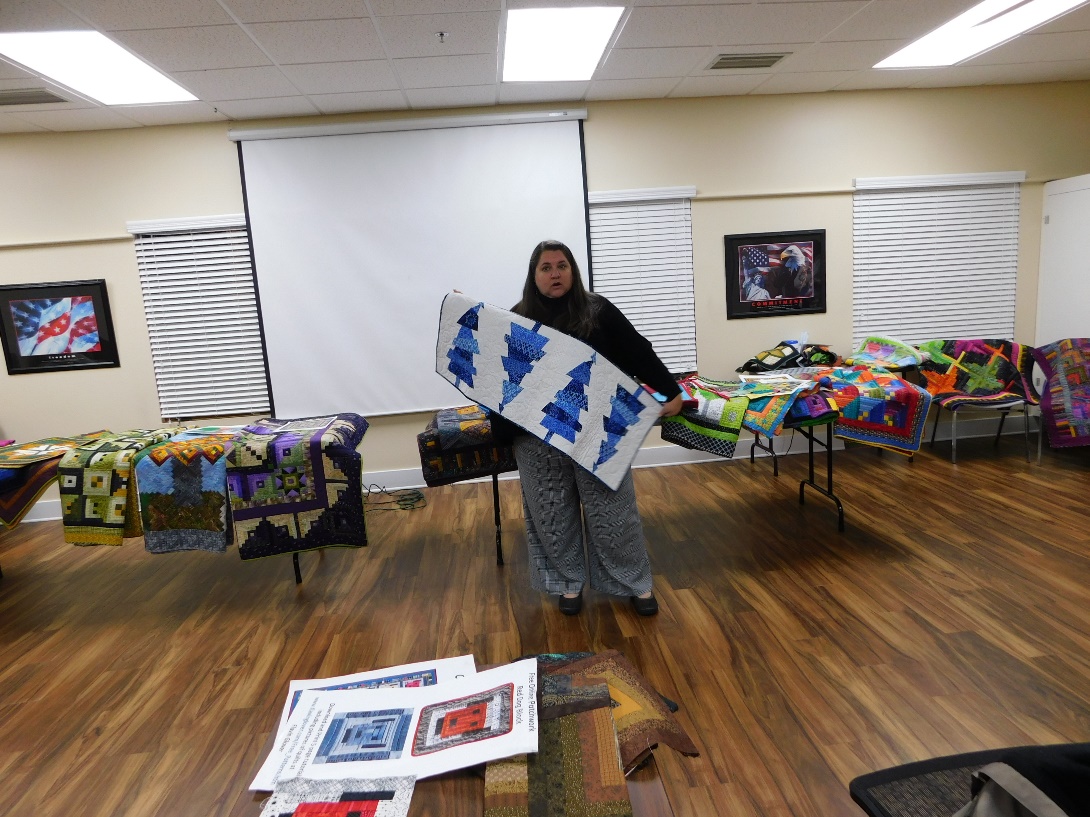 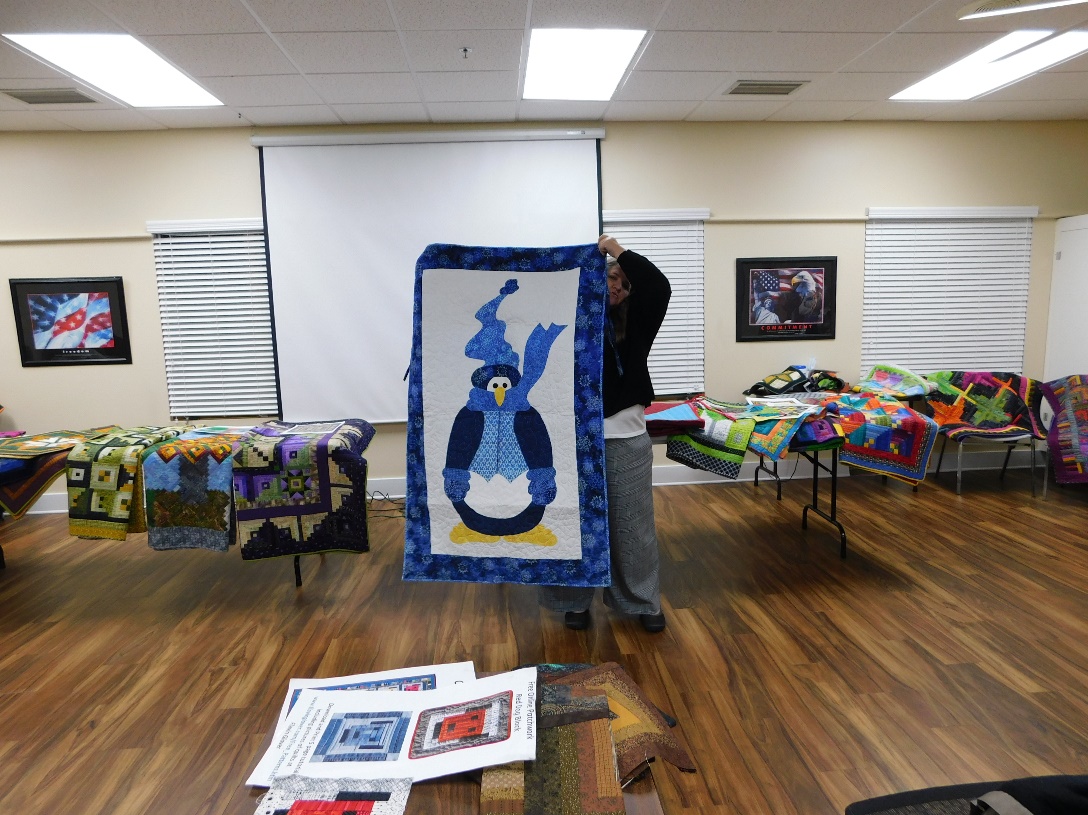 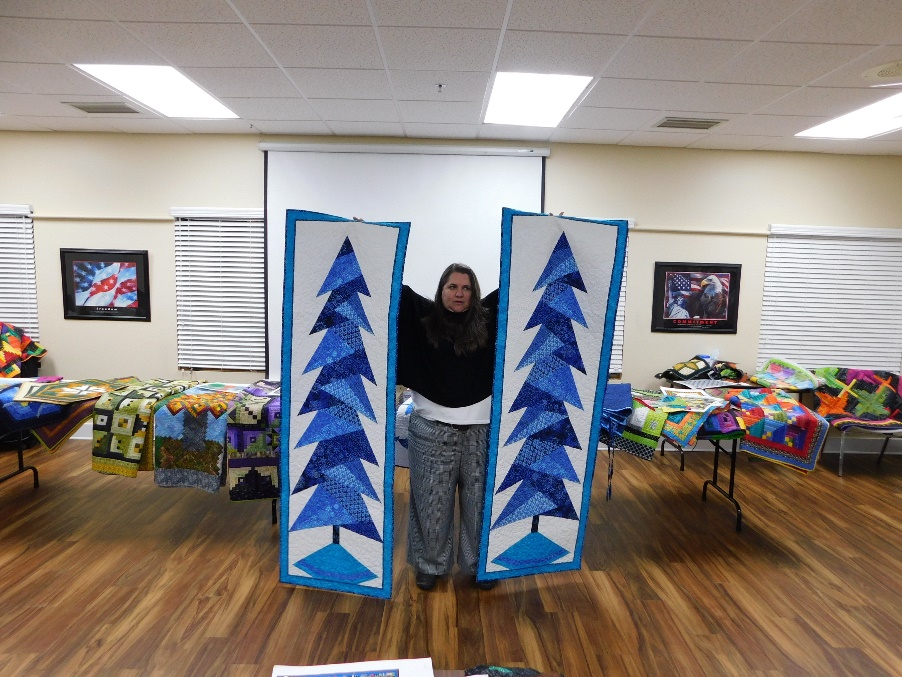 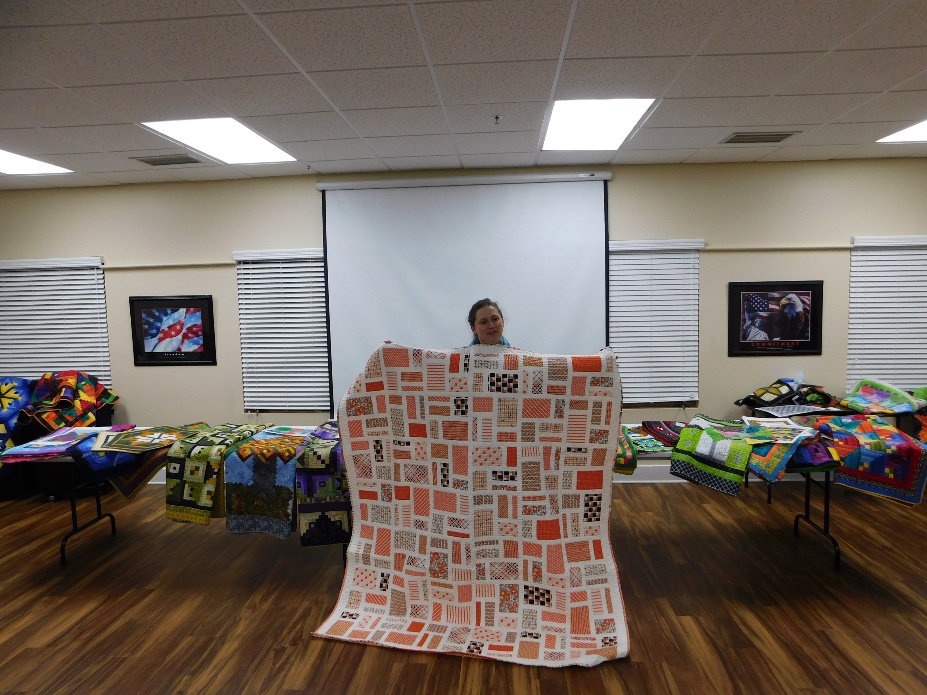 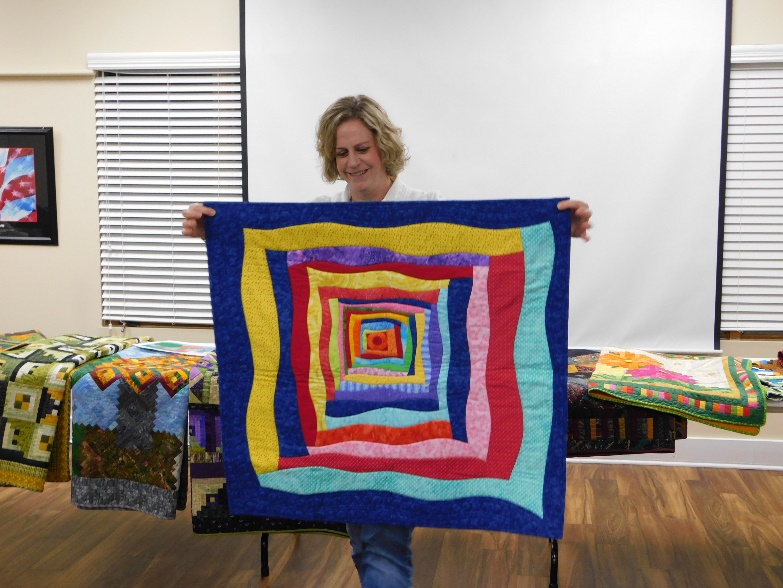 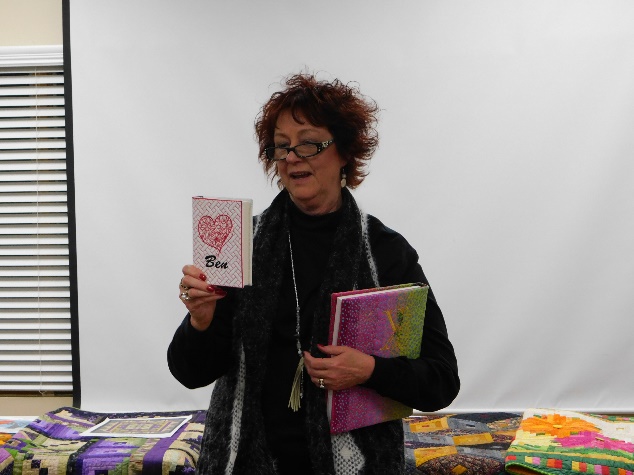 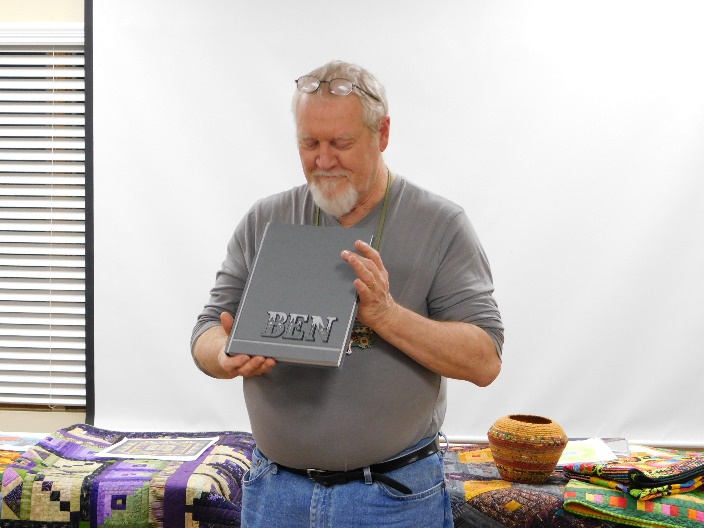 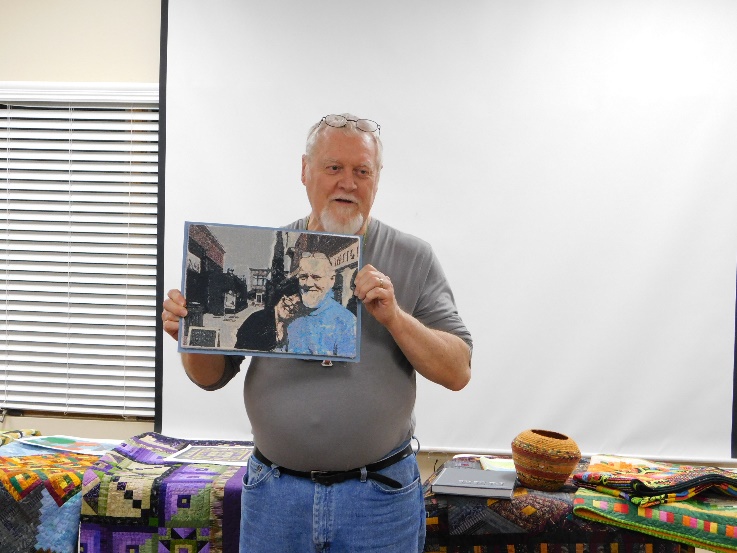 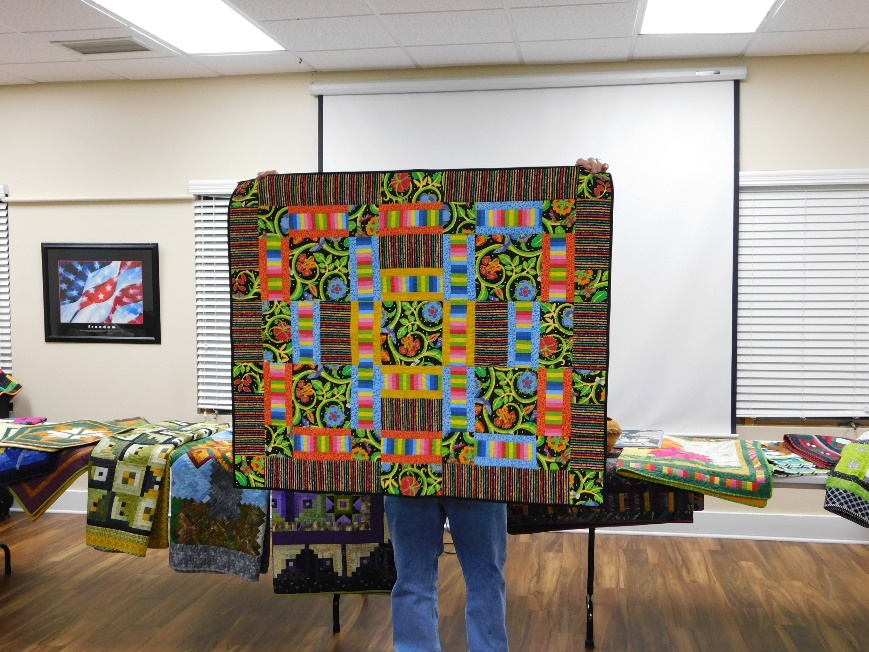 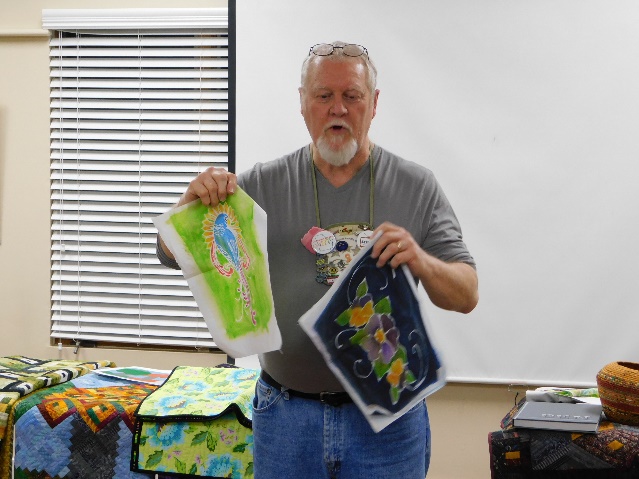 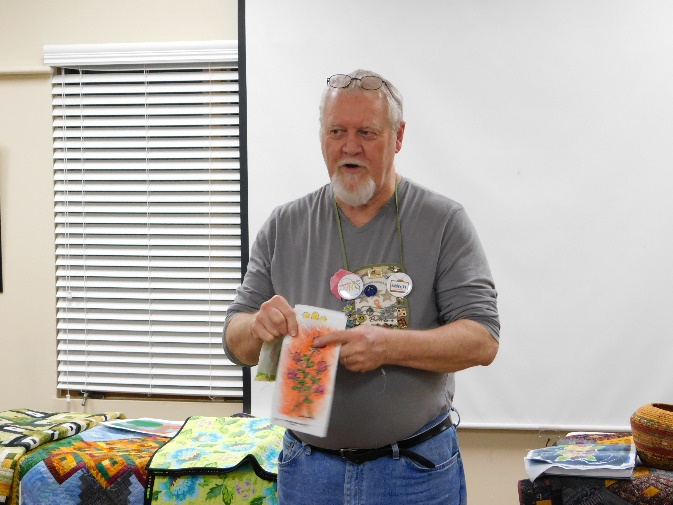 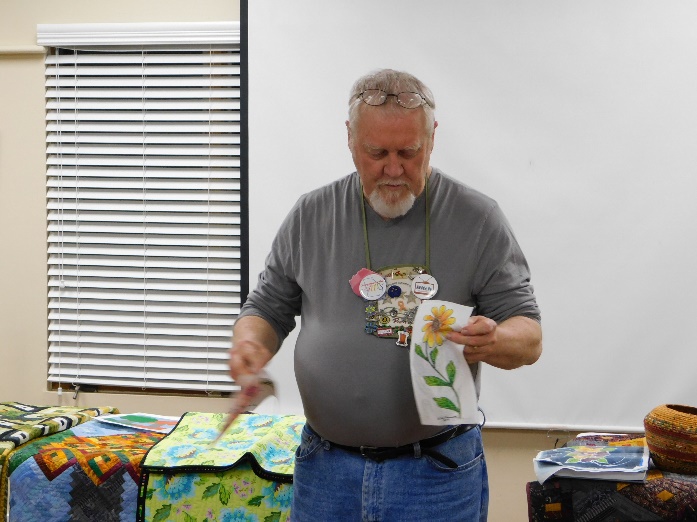 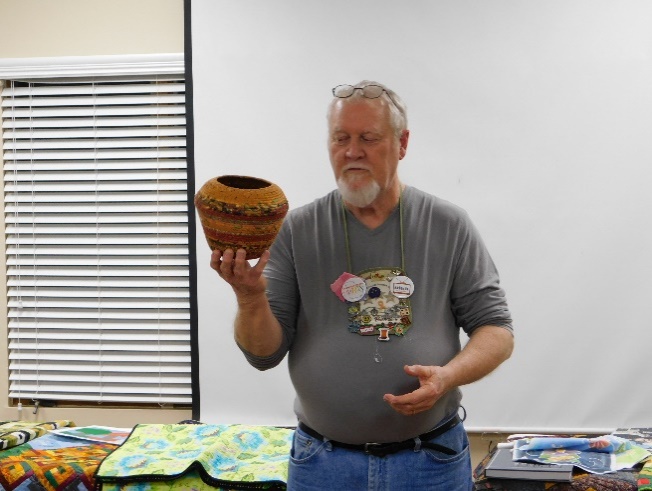 Ben will be teaching a fiber arts class at the Alpharetta Arts CenterAlpharetta Arts Center238 Canton Street, Alpharetta, GA 30009678-297-6135 /arts@alpharetta.ga.ushttps://indd.adobe.com/view/9c301c02-ee17-4888-b78e-2e3a4633459e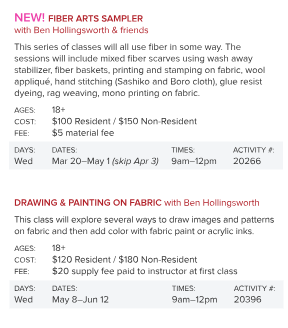 